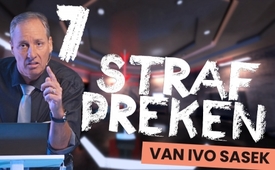 Zeven strafpreken - van Ivo Sasek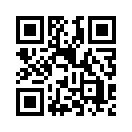 Eerst neemt Ivo Sasek alle mensen van zijn slag mee in gebed - de geestelijke leiders; daarna leest hij de  ideologische leiders de les. Zijn berispingen worden omgezet in toespraken voor de rechterlijke macht en de politiek. Zijn terechtwijzingen veranderen tegenover justitie en politiek tot rechtsbetogen. Het slot van zijn terechtwijzingen vormen strafpreken voor gewetenloze farmaceutische dictators, verraderlijke mediamachthebbers en wetenschappers die het voortbestaan bedreigen. Een allang noodzakelijke kritiek naar alle kanten1 Aan de geestelijke leiders (van alle religies, religieuze sekten en federaties), 
Deze voortdurende vruchteloze zondenvergeverij hangt God al duizenden jaren de keel uit.

2 Aan de ideologische leiders (van alle categorieën en verenigingen),
Maar omdat jullie nu eenmaal God niet als een levend persoon zien, zijn jullie onderweg als ego-individualistische halfgoden, wat ontzettend gevaarlijk is.

3. Aan de justitie (op alle niveaus en de uitvoerende macht),
Jullie beboeten elke snelheidsovertreder, elke kleine winkeldief of oplichter die de mensen hebben bedrogen voor een paar euro’s, maar jullie zwijgen tegenover die mensen die met financiële weddenschappen, zoals nu in de Corona-crisis, op de crash van talloze bedrijven wedden en daarmee miljarden opstrijken.

4. Aan de politici (van alle partijen en federaties),
Jullie verraden en verkopen jullie volk, jullie natie, en wel aan de hebzucht van machtswellustige globalisten. Noem jezelf dus niet langer volksvertegenwoordigers, maar volks-vertreders!

5. Aan de farmaceutische dictators (van alle slag en kartel)
Jij trotse pharma, jij heilloze plunderaar: geef je arglistig verkregen biljoenen winsten vrijwillig aan degenen die je hebt geschonden, aan de gedupeerde volken.

6. Aan de mediamachthebbers (van alle kleuren en hun agentschappen)
In Oekraïne hebben we jullie betrapt hoe jullie oorlogsverslagen met gekochte figuranten hebben vervalst. In Afghanistan, in Irak, in Libië en in alle andere landen van de Arabische Lente samen hebben we jullie leugens blootgelegd die al deze oorlogen pas mogelijk hebben gemaakt. 

7. Aan de wetenschappers (van allerlei autoriteit en vakgebied)
Jullie wetenschappers hadden echt de gewetenloosheid om precies die vreselijke dingen te ontwikkelen waar God ons al zo'n 2000 jaar geleden vurig voor waarschuwde.

(Verklaringen gesteund door honderden bronnen, blijft u eraan, het wordt steeds drukker. Directe links bij de afzonderlijke strafpreken vindt u onder de uitzending.)



 1. Aan de geestelijke leiders van alle religies, religieuze sekten en federaties 
Wij zijn ijverig voor het goede, willen de mensen naar God leiden, hen met God verzoenen en hen voor Hem laten leven. Daartoe lokten we de mensen met heilige beloftes, bonden hen aan dogmatische overtuigingen, verplichtten we hen onder heilige wetten, riten en mythen. Maar tegelijkertijd hebben we met alle ondraaglijke lasten van ethiek, moraal en heilige gewoontes hun weg naar God geblokkeerd. En omdat de mensen deze lasten nooit konden dragen, leidden we hen op de dodelijke paden van de vleselijke vrijheid, ja, we lieten hen in de afgronden van het vrijblijvende en veelzijdige verval glijden. Wat we allemaal al duizenden jaren niet begrijpen is de ware bedoeling van alle goddelijke wetten, al de heilige zeden, gewoontes, geboden en praktijken. We denken nog steeds dat we wereldvrede kunnen bereiken als de mensen eindelijk een beetje ethischer, een beetje moreler, ja, heiliger en rechtvaardiger zouden leven. Op geen enkel moment hebben wij als religieuze leiders begrepen dat God er nooit op heeft aangedrongen dat wij de heilige wetten zouden beheersen - in ieder geval niet vanuit onze eigen menselijke kracht! Precies het tegenovergestelde is vanaf het begin de opdracht en het doel van alle heilige wetten geweest: 
    - zij moesten ons mensen uniek en doordringend duidelijk te maken in alle disciplines,
dat we het heilige en goede helemaal niet overeenstemmend met God kunnen doen - het maakt niet uit hoeveel we het ook begeren of ons inspannen! 

Maar het besef van onze absolute verdorvenheid en machteloosheid mag ons op geen enkel moment opjagen tot twijfel en berusting. Maar waarheen dan? En dit is precies waar wij als geestelijke leiders eindelijk wakker moeten worden en moeten begrijpen wat God altijd al wilde bereiken met zijn wetten. Onze machteloosheid om voldoende rechtvaardig, heilig en goed te zijn moet ons altijd alleen maar in de armen van God drijven! Maar nooit alleen maar om ons achterste te laten vegen door God, ondanks onze blijvende machteloosheid. Deze voortdurende vruchteloze zondenvergeverij hangt God al duizenden jaren de keel uit. Begrijpen we dat? Maar wat wil Hij dan? En hier is het antwoord: HIJ wil dat niet alleen wij geestelijke leiders van alle religies, sekten en verenigingen, maar ook alle mensen eindelijk leren om vrij uit te leven, wat Jezus Christus ons als Mensenzoon heeft voorgeleefd. 
Hij heeft ons op alle niveaus gedemonstreerd dat het volledige potentieel van Gods bekwaamheden in onszelf woont en hoe we dit uit ons menselijk lichaam kunnen doen ontstaan! 
Jezus noemde zichzelf voortdurend de Mensenzoon en getuigde daarmee dat Hij geen speciaal geval is, 
maar dat iedereen van ons die zich aan God aankoppelt, exact dezelfde werken als Jezus kan doen als Hij, zodra hij, in plaats van te wanhopen over zijn machteloosheid zijn toevlucht neemt tot zijn oorspronkelijke bestemming: dat is zijn éénwording met God, onze éénwording met God!! 

Dus, en zo gaat dat met God: Jezus hoefde zich geen moment in te spannen om “een of andere wet in acht te nemen of na te leven”, want Hij kwam om ons te laten zien hoe we de wet kunnen vervullen - dat wil zeggen hoe we de wet in wezen kunnen voltooien – en wel door middel van de goddelijke natuur die in ieder mens woont! Dat is het punt. Maar daarmee kunnen we geenszins denken aan het wettelijk omzetten van bijvoorbeeld de Bergrede, bijvoorbeeld quasi als een “Nieuw Testamentische uitbreiding van de Oud Testamentische-wet”, zoals velen van ons dit ten onrechte verspreiden. 
De Bergrede is geen nieuwe wetgeving, onthoud dat, maar de Bergrede is een openbaring van een nieuwe wetmatigheid, en wel de openbaring van een goddelijke gebeurtenis binnenin de mens. De Bergrede is daarom uitsluitend en ondubbelzinnig gericht op mensen die VERBROKEN ZIJN AAN ZICHZELF. 
Daar feliciteert Jezus iedereen die aan zijn eigenkracht verbroken is en wel als de gelukzaligen. Waarom? Omdat in de verbrokenen alle goddelijke deugden, alle bekwaamheden van God en krachten helemaal vanzelf uitstromen, openbreken en op natuurlijke wijze uit hen naar buiten komen - en dat zonder de geringste eigen inspanning. Maar hoe is dat mogelijk? Want alle “veronderstelde eisen” van de Bergrede zijn helemaal nooit echte eisen geweest – maar oereigen uitstromingen van God, uitstromingen zoals ze zich laten zien, zodra een persoon zijn eigen bankroet heeft ingezien en daarmee in geloof naar God is gevlucht. Dat is het wat we de mensen moeten leren. Alle schijnbare eisen, zoals “hebt je vijanden lief” of “degene die naar een vrouw kijkt om naar haar te begeren heeft al overspel met haar gepleegd” (Mt 5,28) etc., dat zijn niets meer dan Goddelijk aangekondigde bekwaamheden, die volledig vrij voortkomen uit al diegenen die in zichzelf verbroken zijn, maar die vurig wachten op Gods volmaaktheid in zichzelf. Dat is het verschil. Jezus leerde de mensheid:
“U zult dus volmaakt zijn, zoals uw hemelse Vader volmaakt is”, (Mt 5,48). Zoals elk goddelijk werk en elke goddelijke deugd volledig zonder moeite uit Jezus stroomt, zo stroomt met andere woorden alles ook net zo vrij uit ons te voorschijn als we slechts God in ons niet verloochenen. Dat is het punt. En dit alles gebeurt van ons binnenste uit, door God zelf gewerkt, door God zelf bewogen, geleefd in ons. Een machtige gebeurtenis, die veel verder gaat dan alleen het “gehoorzamen van wetten”. Ik roep jullie op, geestelijke leiders van alle aard, laat het u gezeggen: alle goddelijke wetten en wel die van alle religie zijn, tot op hun hoogste niveau in de geest, unieke voorgeprogrammeerde goddelijke levenseigenschappen, goddelijke bekwaamheden, die helemaal vanzelf openbreken in al diegenen die “ondanks het breken van de eigen kracht” in en aan God blijven en Zijn kracht in en door zich heen verwachten, begrijpen jullie dat? Wie steeds opnieuw niet wanhopig is over zijn eigen machteloosheid en daardoor nog “wettischer” zou worden, maar er mee wegvlucht naar God zelf, in hem zal God zelf als de bron van alle bekwaamheden en krachten, van binnenuit openbreken. En precies zo moet het zijn - dat is altijd het doel geweest van alle “goddelijke wetten”. In plaats van het traditionele gebruik van de wet, dat alleen maar de drijfveer van de duivel en de dood zou kunnen zijn, wil God zelf zijn volmaaktheid in en door ons uitleven (Mt 5,48). 
En deze werkelijkheid in haar volmaakte gestalte als “Gods lichaam” te ontplooien, en wel volledig vanzelf uitstromend, is het doel van ons aardse bestaan, doel van ons worden. Alles wat overeenstemmend met God  volmaakt is, stroomt vrij naar buiten - geheel vanzelf, volledig ongedwongen, zonder dat men de weg van de morele, de ethische, de godsdienstige eisen, enz. moet afdwingen of zelfs versnellen.    

2. Aan de ideologische leiders van alle categorieën en verenigingen

Jullie ideologische leiders, komen met filosoferen, vaak dichter bij al die dingen, die ik net de geestelijke leiders heb voorgehouden, dan de meeste religieuze mensen. 
Maar om verschillende redenen lukt het jullie gewoonweg niet om achter alles een levende God te zien. Maar jullie gaan toch veel consequenter op het werk van God in, omdat jullie je tenminste oriënteren op de ordeningen en krachten van de natuur, waar het veel gelovigen duidelijk aan ontbreekt.
Jullie letten ook zorgvuldiger op de werkingen van de wetten van de schepping dan veel religieuze mensen. Maar omdat jullie nu eenmaal God niet waarnemen als een levend persoon, een persoon die denkt, die voelt, die ziet, die spreekt, etc., zijn jullie onderweg als ego-individualistische halfgoden, wat ontzettend gevaarlijk is. Waarom gevaarlijk? Omdat jullie het totaalbeeld van alle dingen missen. 

Voor al jullie handelen leggen jullie uiteindelijk alleen verantwoording af aan jullie zelf en jullie willen jullie niet laten beperken door een God. Bovendien verklaren jullie Hem dood, omdat jullie Zijn stem niet horen en Zijn ware aard niet kennen. Maar zou HIJ jullie werkelijk niet zien, die jullie ogen heeft gemaakt? Zou Hij bijvoorbeeld niet horen die jullie oren heeft geschapen? Zou Hij niets begrijpen van het leven die jullie hart heeft gevormd? Hoe is zoiets mogelijk?

Zou Hij die de hemelen en de aarde heeft geschapen niet elk detail kennen en zou Hij die jou een wil heeft gegeven zelf geen eigen wil hebben? Hoe zou zoiets mogelijk zijn? 
Waarom zijn jullie zo trots en schamen jullie je voor een God die al deze heerlijkheden die ons aan alle kanten omringen, heeft geschapen? Omdat het ons mensen fundamenteel ontbreekt aan het totaalbeeld van alle dingen, en omdat het jullie ideologen ook ontbreekt aan iedere alwijsheid en almacht, leiden jullie de mensen op een dwaalspoor - ondanks vele waarheden. Maar als uiteindelijk alles in duigen ligt, omdat jullie je altijd al voor God hebben geschaamd, wees dan alsjeblieft niet verbaasd als God zich op een dag voor jullie zou schamen, als jullie dan wanhopig om hulp schreeuwen. Herken Hem daarom niet alleen in Zijn scheppingsorde en natuurwetten, maar ook als het denkend en leidend hoofd over al jullie denken, over jullie voelen, willen en doen. Heb net zo weinig vrees voor een beperking door God zoals jullie lichaam voor jullie vreest, want een hoofd doet altijd alleen wat het beste is voor zijn lichaam. Moet Hij die alle hoofden heeft gevormd, bijvoorbeeld onwaardig zijn om hoofd over heel Zijn schepping te zijn?

    3. Aan de justitie op alle niveaus en de uitvoerende macht
Jullie rechters, officieren van justitie en veiligheidskrachten: jullie hebben tot nu toe, ondanks de glasheldere wetgeving, gewoon toegekeken hoe bijvoorbeeld pornografie vrijelijk beschikbaar werd gesteld aan de allerkleinste kinderen over de hele wereld, tot op hun laptops en mobiele telefoons. 
Jullie kwamen niet tussenbeide toen vroegverseksualiseerders ermee begonnen onze kinderen al op de kleuterschool te besmeuren met masturberen, anale seks, sperma slikken en dergelijke. Tot op de dag van vandaag hebben jullie jezelf tegenover ontelbare kinderschenders alleen gedekt gehouden, jullie doen niet echt iets afdoends tegen deze kringen van kinderhandelaren, satanistische kringen met hun rituele offers, bloedorgieën en dergelijke. Jullie verroeren jullie niet tegen 10.000 duidelijk bewezen onderzoeksuitzendingen van onafhankelijke media, hoewel er ongetwijfeld bewezen en gefundeerd zeer zware misdrijven, zoals massamoorden en genociden zijn gemeld. Maar als er alleen maar aanwijzingen opduiken over oprechte, maar misschien  politiek incorrecte, waarheidszoekers, zijn jullie toch echt in staat om hele overvalcommando’s los te laten op onschuldige moeders en vaders, predikers, studenten en dergelijke. Jullie verroeren tot nu toe geen vin t.o.v. toekomstige gedwongen vaccinaties, hoewel deze versneld worden door allang ontmakerde syndicaten van zware criminelen. Jullie weten ervan dat deze zwaarcriminelen met hun vaccinatie-gifcocktails al miljoenen mensen over de hele wereld ernstige schade hebben toegebracht, misvormd of gedood. Wat is er mis met jullie? Wat is er in jullie gevaren dat jullie moeders en vaders hebben opgesloten waarvan de kinderen bij de vroege seksuele voorlichting in walging weglopen, terwijl jullie passief toekijken hoe aan de andere kant aantoonbaar bedrieglijke financiële elites miljoenen kinderen politiek, niet alleen voor hun doel instrumentaliseren maar hen bovendien ook nog oproepen om dagenlang van het schoolonderwijs weg te lopen?

Wat is er in jullie gevaren dat jullie elke kleine burgerman gerechtelijk straffen die ook maar één niet goedgekeurd dakraam heeft geïnstalleerd, terwijl jullie nog steeds boven elk dakraam in de wereld duizenden satellieten laten cirkelen, die geen enkele democratie heeft gewild, laat staan goedgekeurd? Jullie keuren momenteel duizenden trapsgewijs gespreide satellieten goed, die nu al als hele lichtketens boven ons hoofd cirkelen, maar die als 5G-dragers mens, dier en natuur als een wapen bestralen tot de dood.
Maar tegelijkertijd verklaren jullie elke golfstok of honkbalknuppel tot wapen, als jullie er één ontdekken in de bestormde huizen van onschuldige conservatieven of nationalisten. Terwijl jullie al jaren op de hoogte zijn van tienduizenden onafhankelijke studies van hooggeplaatste wetenschappers die de dodelijke stralingen van 1G tot 5G hebben aangetoond, kijken jullie passief toe hoe overal tienduizenden 5G-stralingsapparaten gewoon worden gemonteerd en zonder goedkeuring in gebruik worden genomen. Wat is er aan de hand met jullie? Jullie toezichthouders en beschermers van het volk.

Jullie beboeten elke snelheidsduivel, iedere kleine winkeldiefstal en bedrieger, die mensen voor een paar euro hebben bedrogen, maar jullie zwijgen over die mensen die met financiële weddenschappen, zoals nu bij de coronacrisis, inzetten op de crash van ontelbare bedrijven en daardoor miljarden opstrijken. Jullie straffen kleine brandstichters en beweegt geen vinger, hoewel door hooggeplaatste bouwfysici, statistici, professoren van alle soort, aan de andere kant duizendvoudig is bewezen dat bijvoorbeeld het World Trade Center inclusief gebouw nr. 7 op bedrieglijke wijze werden opgeblazen. 

Jullie kijken passief toe hoe duizenden freelance onderzoeksjournalisten in de systeemmedia dagelijks worden beledigd en als complotdenkers worden verdoemd, hoe zij worden vervolgd en gesanctioneerd, hoewel zij dagelijks onweerlegbare bewijzen presenteren van eindeloos zware misdrijven. U verdrijft en straft elke dakloze, ook al zoekt hij gewoon een kleine slaapplaats in een nis die boven nul is bij tien graden onder nul, maar jullie kijken aan de andere kant passief toe hoe bedrieglijke financiële elites tienduizenden huizen en bedrijven te gronde richten, in wiens nissen de daklozen alleen maar wilden slapen. 

Jullie laten alle grenzen van de ene op de andere dag sluiten vanwege een zogenaamde pandemie, die door talloze hooggeplaatste virologen van meet af aan een schandelijk bedrog werd genoemd, maar voordien hebben jullie alle grenzen zonder aarzeling opengesteld voor miljoenen twijfelachtige asielzoekers die onze landen aantoonbaar in de ondergang drijven. Jullie zijn je ook terdege bewust van de hybride oorlogsvoering die verraderlijk in volle gang is tegen onze landen, maar jullie kijken werkeloos toe, jullie kijken toe hoe alle vrije voorlichters niet alleen steeds meer worden gediscrimineerd, beschuldigd en belasterd door alle massamedia, maar jullie doen niets tegen de internetcensuur, waardoor tienduizenden gemelde zware misdrijven ongestraft worden gecensureerd. Jullie grijpen in alle gevallen onmiddellijk in en sluiten iedereen op die ook maar de geringste twijfel uit over het feit of genociden in het verleden serieus zijn onderzocht, maar jullie zwijgen consequent over genociden die in het hier en nu gebeuren en steekhoudend worden bewezen. 
Terwijl jullie bewijzen dat prominente getuigen met duizenden tegelijk gemakkelijk kunnen worden gecensureerd op het internet, laten jullie de hele pornografie, die vele miljoenen kinderen, vele miljoenen huwelijken en relaties heeft vernietigd, gewoon ongecensureerd bestaan. Ondanks de wet, ondanks geldige wetten doen jullie dat. Alsof censuur daar opeens een misdrijf zou zijn, of iets volstrekt onmogelijks!   

En zo kan men nog uren doorgaan en gewoon blijven opsommen hoe ongelooflijk actief jullie voorgaan tegen onbeduidende kleintjes en hoe ongelooflijk passief jullie je gedragen tegen de echt grote criminelen. Jullie negeren talloze van de hoogste criminele samenwerkende politici, jullie beschermen belangenconflicten tot aan de syndicaten van oorlogsstokers toe en nog veel meer. 
Aan de andere kant zullen jullie elke verslaafde telg aanklagen voor medeplichtigheid als hij samen met zijn dealers wordt betrapt, maar hoe zit het met jullie plichten om in te grijpen? Worden jullie niet ook net zo medeplichtig aan al die zware criminelen als jullie eenvoudigweg zwijgen over alle bronnen van bewijs die jullie door de onderzoeksalternatieve media worden gemeld? Zeg me dat.
Is er dan helemaal niemand meer onder jullie die de moed heeft om deze hele rotzooi weer op te ruimen? Zijn jullie daar echt te laf voor? Of gewoon te gemakzuchtig, te lui, te onverschillig? Of zijn jullie zelf betrokken bij al deze dingen, dat jullie gewoon niet - of alleen maar voor het verkeerde – in beweging komen? Luister naar mij, al jullie rechters, officieren van justitie en veiligheidskrachten: Oriënteer jezelf. Doe jullie job, opdat de kreten van allen die jullie in de steek laten, niet de hemel daar boven scheuren - opdat ook niet de gebeden van alle heiligen en rechtvaardigen de hemel boven jullie sluiten en uiteindelijk God zelf tegen jullie moet opstaan om jullie te oordelen. 

4. Aan de politici van alle partijen en formaties

De meerderheid van jullie laat zich volksvertegenwoordiger noemen, maar jullie dienen voornamelijk jezelf. Het volk goochelen jullie democratie voor, hoewel jullie nochtans precies weten naar welke pijpen jullie moeten dansen. Allang tolereren jullie het volk niet meer als jullie soeverein, want jullie worden tot slaaf gemaakt, zijn slaaf van een elitaire geldaristocratie met haar gekochte massamedia; jullie zijn de bedrogenen van de farmaceutische industrie; jullie zijn lijfeigenen van de schaduwmachten, die in de drugs- en oorlogsbusiness, en velerhande meer, verwikkeld zijn. Voor geld doen jullie alles! Voor een beetje meer medeheerschappij, meer macht zouden jullie je eigen moeders verkopen. Jullie zijn ten diepste verwikkeld in duistere, oneerlijke praktijken van geheime genootschappen, jullie weten dat, ja, jullie zitten vol van belangenverstrengelingen, leugens, kindermisbruik en dergelijke. Jullie zieke plannen variëren van berucht nihilisme tot genadeloze zielenhandel. Jullie egoïstische waan stopt voor niets. Jullie verraden en verkopen jullie volk / jullie natie aan de hebzucht van machtswellustige globalisten. En hoewel velen onder jullie weet hebben van ongeveer duizenden zulke gruweldaden – en, ik weet het, dat zelf helemaal niet echt willen - zijn jullie nu eenmaal toch te laf en egoïstisch, om het kwaadaardige spel alleen al aan het licht te brengen. Jullie eigen carrière, jullie eigen buik heeft voor jullie altijd voorrang - noem jullie zelf daarom niet langer volksvertegenwoordigers, maar ook volks-vertrappers! - Want wie oorlogszuchtigen en massamoordenaars beschermt, om welke redenen dan ook, die maakt zichzelf tot hun medeplichtige, knoop dat in jullie oren. Keer om en oefen jullie ambt uit, want het uur van openbaarmaking en afrekening is komende. 












5. Aan de farmaceutische dictators van alle slag en kartels

Jullie farmaceutische dictators doen precies dat, wat al 2000 jaar geleden voor deze, onze tijd voorspeld werd. In Openbaring 18:23 staat letterlijk geschreven: “Uw fortuin makende groothandelaren domineren de elites van de aarde en door uw farmaceutische gifmengerei zijn alle naties op een dwaalspoor gebracht”. Of kortom: door uw farmaceutica zijn alle landen misleid geworden. Maar men kan het ook zo vertalen: door uw medicinaal vergif zijn alle naties bedrogen geworden. Of: door uw geneesmiddelen-magie zijn alle naties tot ronddwalenden geworden. Evenzo zou men het zo kunnen vertalen: door uw farmaceutisch vergif zijn alle naties van het rechte pad afgedwaald. Terwijl jullie farmaceutische en financiële dictators onmeetbare rijkdom vergaren in deze wereldwijde, door jullie bedoelde, opgedrongen financiële catastrofe, storten jullie tegelijkertijd alle volkeren in schulden en armoede. Jullie hebben al, doorheen de eerste twee maanden van de Corona-crisis, meer dan een kwart biljoen dollar opgestreken. Dit natuurlijk, zoals altijd, in naam van de bescherming van de gezondheid. Maar precies hierin ligt het bedrog, de volksmisleiding, het krankzinnig bedrog, de leugen die alle naties tot rondzwervenden maakt. Jullie zijn je er ten volle van bewust, dat jullie alleen al in de afgelopen jaren weer miljoenen mensen tot gehandicapten, tot ernstigst gehandicapten, permanente invaliden hebben gemaakt. Jullie zijn je er eveneens volledig van bewust dat jullie met je vaccinatieprogramma's miljoenen mensen voortijdig ter dood hebben gebracht, en dat jullie in het geheim talloze anderen reeds in de baarmoeder hebben gedood of hun verwekking hebben verhinderd. En het bewijs daarvoor, dat jullie je zeer goed, ten volle bewust bent van jullie wreedheden, is dat jullie er in het geheim al voor gezorgd hebben dat nieuwe wetten jullie beschermen tegen elke vorm van aansprakelijkheid. En zoals altijd, stoppen jullie de farmaceutische winsten in jullie eigen zakken. De schade echter, die jullie wereldwijd veroorzaken, wentelen jullie weer gewetenloos af op de gedupeerde volkeren. Terwijl jullie je al miljarden dollars, door middel van die nieuwe zogenaamde epidemie, hebben toegeëigend, schuwen jullie ook geen gelijktijdige bedelacties, opdat alleen Duitsland jullie nog een bijkomende 8 miljard dollar zou schenken voor jullie vaccinatieonderzoek. Wat zijn jullie voor mensen? Bovendien plukken jullie de mensen nu al kaal met € 1000 per coronatest. De naties dwalen rond, vanwege jullie, net zoals het 2000 jaar geleden werd voorspeld - en alle naties zijn machteloos als kleine kinderen, omdat jullie fortuin makende groothandelaars zelfs de elite van de aarde hebben overmeesterd. Jullie hebben niet alleen alle volkeren, maar ook alle veiligheidstroepen, alle politici en rechtssystemen van het rechte pad afgebracht. Maar vergeet daarbij één iets nooit: want er staat in dezelfde tekst nog iets onuitwisbaars over jullie, farmaceutica, geschreven, en dat is: “Jullie licht zal uitgaan en alle vreugde in je zal verdwijnen! Want in één enkel uur is zij ontbloot geworden!” Of anders vertaald: “Want in één enkel uur is ze onthuld geworden! Of: want in één enkel uur tijd is ze beroofd en geledigd geworden!” “Want in één enkel uur werd ze uit de openbaarheid verwijderd, beroofd, ontvolkt, verlaten!” Dat staat sedert tweeduizend jaar over jullie geschreven. Daarom nu mijn raad aan jullie, jullie trotse farmaceutica, jij heilloze plunderaar: geef jullie gestolen biljoenen-winsten vrijwillig aan diegenen af, die je hebt geschonden, aan de benadeelde volkeren, voordat ze het op hun eigen manier van jou afpakken. “Jullie zullen nu eenmaal alles verliezen!” - zegt God de Almachtige!













6. Aan de mediamagnaten van alle richtingen en hun agentschappen

Jullie massamedia moet dezelfde rechtvaardigheid overkomen, zoals jullie die al tientallen jaren ontplooien tegen al diegenen, die niet in jullie kraam passen, omdat ze jullie tegenspreken. Jullie scheren hen altijd direct over dezelfde kam, of jullie nu spreken over rechtsextremisten, over antisemieten, over complotdenkers of jullie venijn spuwen over sektariërs en dergelijke. Daarbij zijn jullie vergeten, dat jullie allen gegroepeerd zijn in één enkele piramidestructuur, en wel een piramide, waarvan de top niet alleen bestaat uit de farmaceutische industrie, maar bovendien ook nog uit oorlogszuchtige financiële elites en wereldheerschappij-wellustigen. En er gaat geen enkele dag voorbij, waar jullie berichten en nieuws niet de ondermijnende stank dragen van de farmaceutische industrie en haar meest  zware criminele kameraden. Jullie zijn ontaard in een unieke sekte van de hel, die dag in, dag uit liegen, dat jullie zwart zien. In Oekraïne hebben we jullie betrapt, hoe jullie oorlogsverslagen vervalst hebben met gekochte figuranten. In Afghanistan, in Irak, in Libië en in alle andere landen van de Arabische Lente samen hebben we jullie leugens blootgelegd, die al deze oorlogen trouwens mogelijk hebben gemaakt. Alleen op jullie moedwillige misleiding van de volken kon zich de bereidheid tot oorlog tegen al die belasterden, trouwens eerst opbouwen. In deze Corona-crisis hebben we jullie betrapt, hoe jullie ons Zwitserse leger probeerden te overhalen, om zich in de lege ziekenhuisbedden van de lege noodhulpposten te gaan leggen – omdat er  aldaar geen enkele Corona-patiënt werd opgenomen en al het personeel bijna werkloos rondhing, zoals trouwens in de allermeeste ziekenhuizen tijdens deze crisis, toch. Jullie beruchte en gewetenloze leugenaars, jullie schaamteloze lasteraars en volksophitsers - hoe lang denken jullie nog ongestraft in Gods gezicht te kunnen slaan, wel?

7. Aan wetenschappers van allerlei autoriteit en vakgebied.
Jullie wetenschappers hadden echt de gewetenloosheid om precies al die vreselijke dingen te ontwikkelen waar God ons 2000 jaar geleden vurig voor waarschuwde. Weerbarstig willen jullie, precies zoals het geschreven staat, jullie verworvenheden nu aan de hele mensheid dwingend opleggen - 
hoewel jullie allemaal toch heel precies weten dat God een aanvaarding van jullie ontwikkelingen en jullie technologieën onder de hoogste straf heeft geplaatst. 
Waarom een maximale straf? Omdat het de gevaarlijkste en meest destructieve ontwikkelingen aller tijden zijn. Daarom is er in de hele Bijbel met zijn 1500 pagina's geen strenger of meer gevreesd verbod, geen grotere dreiging van kwelling, dan wanneer de mensheid deze technologieën van jullie, die jullie wetenschappers en politici ons precies in deze dagen dwingend willen opleggen, dichterbij laat komen. Jullie ontwikkeling begon met de introductie van het beroemde sprekende beeld, waar de Bijbel ons al 2000 jaar voor waarschuwt: het is zeker geen verkeerde interpretatie om in dit sprekende beeld eerst eens de televisie met zijn verderfelijke Mainstream te zien, dan echter ook de hele computer- en mobiele telefoontechnologie. Het geheel komt samen in het intelligente en sprekende beeld van het internetsysteem, waarvan de toegang alleen mogelijk werd via www, dat wil zeggen 666. 
Dat jullie wetenschappers trouwens zoiets hebben ontwikkeld – en wel tegen ieder beter weten in - toont toch al aan hoe “menslievend” jullie zijn.
Nu gaan jullie echter doelbewust door naar de finale, waarmee jullie de profetieën van Openbaring 13:16-18 in vervulling laten gaan: ik zal de betekenis van de beelden, die daar worden genoemd meteen bij naam noemen en de essentiële passages letterlijk uit het Grieks vertalen. Daar staat: “Deze multi-statenstructuur die plotseling is ontstaan uit de volkenzee, probeert eveneens van de geringen  tot aan de machtigen, zowel de rijken als de armen, eveneens de vrijen en de slaven daartoe te dwingen dat men een Charagma op hun rechterhand of op hun voorhoofd geeft;  zodat niemand op de markt kan verblijven, of in het openbaar van de hand mag doen”, Luister eens goed jullie volken daar ver weg! Wat staat hier sinds 2000 jaar geschreven? “zodat niemand meer op de markt of in het openbaar van de hand mag doen”. Komt jullie dat op de een of andere manier bekend voor? Of “ … te koop kan aanbieden, dan alleen degene die het Charagma heeft …”, het teken van identificatie van de multi statenstructuur, of via het menselijke nummersysteem 666 ...”. Beleven we dat niet precies in deze dagen? Je kunt nog dienen via het internet, al het andere is niet meer toegestaan. Maar wat betekent de Griekse uitdrukking Charagma in het Nederlands? In het Grieks zijn er drie betekenissen. En zie het, jullie kunnen het in ieder Grieks woordenboek nalezen, het staat sinds duizenden jaren in de Bijbel:
De 1e betekenis van charagma, dat jullie willen invoeren, is: een steek door een metalen voorwerp. De 2e betekenis zegt een soort stempel waarmee iets in de huid wordt geëtst. De 3e betekenis spreekt over een karakteristiek kenmerk dat onder de huid is gegraveerd in de vorm van een structuur. 
Met andere woorden, 2000 jaar geleden heeft de Griekse taal dus al in detail beschreven wat jullie gewetenloze wetenschappers en politici nu met de mensheid willen nastreven en welke middelen jullie daarvoor willen gebruiken.
Maar zo waar als deze profetieën niet zijn geformuleerd in de vorm van verwezenlijking, maar in de loutere wensvorm, zo waar mag de hele mensheid zich nu oriënteren aan Gods 2000-jaar oude waarschuwing en zich niet buigen voor jullie duivelse wensdenken! Als deze teksten in de indicatief zouden staan, zou de mensheid er niet omheen kunnen komen jullie gedwongen vaccinaties en jullie geplande gedwongen chipping te moeten ondergaan. Maar omdat jullie duivelse plan in de aanvoegende wijs wordt genoteerd, dat wil zeggen in de loutere wensvorm, kunnen de bedreigde volken hun macht gebruiken - en zich verzetten tegen jullie wens. En jullie volken doen dat: en daardoor kunnen de volken jullie genadeloze zou graag willen wereldheerschappij elimineren. En dat precies moeten we doen – doe dat jullie volken! Zo op deze manier, en niet anders, heeft de God van de Bijbel het ons nu volle 2000 jaar lang met alle nadrukkelijkheid op het hart gedrukt. 
Dezelfde Bijbel garandeert iedereen buitengewone, hoogste kwellingen die zich niet verzet tegen het voornemen van deze plotseling uit de volkenzee opkomende wereldheerschappijconstructie, wie zich niet verzet tegen  deze wetenschappers, die deze dingen hebben geconstrueerd! De ergste kwellingen die in de Bijbel worden genoemd, de ergst denkbare kwellingen, de ergste van alle denkbare kwellingen komen door dit charagma, staat geschreven. Door het charagma zelf welbegrepen, niet bijvoorbeeld door God. God veroorzaakt dat niet, maar het charagma.
Het gebruikte beeld van Gods straf in de Bijbel heeft altijd slechts gediend als een overdrachtelijke uitdrukking voor wat zowel onvoorstelbaar kwellend, evenals wat onvermijdelijk verschrikkelijk is. In dit verband staat ook geschreven dat niet aan de volken maar aan hun bedervers een door God verordende gevangenschap is voorbestemd voor al deze gruwelen! Ik zeg:
“Volken, word wakker uit jullie slaap en herken het gevaar van het uur.  Keer jullie af van jullie onverschilligheid en handel! En al jullie leiders uit religie, ideologie, justitie en politiek, al jullie despoten van farmaceutica, al jullie despoten van de media en wetenschap, ik zeg:
Keer jullie af van jullie werken, beëindig hen! En zie in, dat het uur van jullie machteloosheid aan het aanbreken is. 
Capituleer vrijwillig, want dit plan van jullie zal niet slagen! Want zo staat het geschreven, en zo zal het gebeuren!”
Ik ben Ivo Sasek, die sinds 43 jaar voor God sta.door is.Bronnen:Bronnen:
1.  Aan de geestelijke leiders van alle religies, religieuze sekten en unies

2.  Aan de ideologische leiders van alle genres enuinies  

3.  Aan de justitie op alle niveaus en de uitvoerende macht 

Waarschuwingskreet tegen vroege seksualisering: www.kla.tv/5945((D)
Getuigenbericht
Professor strafrecht stelt vroege seksualisering aan de kaak: www.kla.tv/4420
http://schutzinitiative.ch/1401/schutzinitiative-aktuell-ausgabe-nr-9-%E2%80%89september-2014
http://schutzinitiative.ch/in-kurze
http://www.besorgte-eltern.net/
Dr. Judith Reisman - Kindermisbruik – vroege seksualisering [Korte versie]: www.kla.tv/11983(D)
Zonder bron
VN-adviseur voor kinderrechten veroordeeld voor verkrachting van kinderen: www.kla.tv/13982D
https://connectiv.events/connectiv/
https://www.youtube.com/watch?v=tK_E4WEDv04&feature=youtu.be
https://www.bbc.com/news/uk-43075546
https://www.dailymail.co.uk/news/article-5399247/UNICEF-kids-rights-campaigner-jailed-rape-boy-13.html
De zaak Dutroux - individuele dader of satanisch pedofiel netwerk?: www.kla.tv/9840
Depesche „Mehr wissen – besser leben“ Nr. 02-03 vom 29.1.2013 auf S. 5-8, 12, 14, 16
https://www.kla.tv/6803
https://www.kla.tv/1036
Xavier Naidoo klaagt ritueel misbruik aan: Complottheorie of verdoezelde waarheid?: www.kla.tv/10781(D)
https://www.youtube.com/watch?v=UM-pGysNKpI
http://www.songtextemania.com/wo_sind_sie_jetzt_songtext_xavas.html
https://www.welt.de/kultur/pop/article111031193/Xavier-Naidoo-wegen-Volksverhetzung-angezeigt.html
http://www.fr.de/panorama/leute/xavas-anzeige-wegen-volksverhetzung-keine-ermittlungen-gegen-xavier-naidoo-a-775110
https://www.heise.de/tp/features/Medienhetze-gegen-Systemkritik-3708737.html
https://www.songtexte-lyrics.de/das-letzte-mal-lyrics-soehne-mannheims/
https://www.golyr.de/soehne-mannheims/songtext-marionetten-2174754.html
http://www.spiegel.de/panorama/justiz/jimmy-savile-mehr-als-500-missbrauchs-opfer-im-bbc-skandal-a-972793.html
http://www.spiegel.de/panorama/gesellschaft/sachsensumpf-opfer-mandy-kopp-veroeffentlicht-buch-ihr-leben-a-889784.html
https://sladisworld.wordpress.com/2015/01/11/27-zeugen-ermordet-dutroux-und-die-toten-zeugen/
http://www.spiegel.de/panorama/justiz/kinderschaender-urteil-in-portugal-leiden-ohne-ende-a-715627.html
https://www.expresszeitung.com/macht-politik/nationale-politik/615-clinton-trump-und-der-paedophile-milliardaer
16. AZK: Dr. François Billot de Lochner: „De Tsunami van de pornografie begrijpen en bestrijden”: www.kla.tv/13489(D)
https://www.anti-zensur.info/azk16/
Verdere opheffing van waarden en grenzen bij congres voor leiders van kinderdagverblijven 2020?: www.kla.tv/15438(D)
https://www.deutscher-kitaleitungskongress.de/2020/
https://www.deutscher-kitaleitungskongress.de/2020/programm/kongress-programm/vortrag/von-schraegen-voegeln-und-grauen-maeuschen-1/
https://www.psychoanalyse-aktuell.de/artikel/detail/news/gerhard-amendt-zur-debatte-ueber-die-sexualpaedagogik-der-vielfalt/?tx_news_pi1%5Bcontroller%5D=News&tx_news_pi1%5Baction%5D=detail&cHash=9abe293d40d388401a9849fe9fdc9fa7
https://demofueralle.blog/2019/11/20/olivia-macht-schule-drag-queen-bildung-fuer-unsere-kinder/
https://demofueralle.blog/2017/05/08/symposium-in-wiesbaden-scripte-praesentationen-und-erste-eindruecke/
https://www.deutscher-kitaleitungskongress.de/2020/programm/kongress-programm/
https://www.bzga-whocc.de/publikationen/standards-sexualaufklaerung/
Express-Zeitung Nr. 26/ S. 64/65
Bevordering van pornogebruik door gezondheidscentrum van de staat (1 von 2): www.kla.tv/7924
Infodienst Zukunft CH, Dez. 2015, S.1
http://citizengo.org/de/ed/31350-stopp-feel-ok-schuetzt-unsere-jugend-vor-porno-sm-und-prostitution
Hoe delicten van pedofielen worden gedekt( Interview met Peter Mathys): www.kla.tv/14188(D)
https://de.wikipedia.org/wiki/Marc_Dutroux
https://www.welt.de/politik/deutschland/article157527536/Warum-der-Fall-Dutroux-Belgien-nicht-loslaesst.html
https://www.welt.de/vermischtes/gallery143879577/Eine-Chronik-der-verschwundenen-Kinder.html
https://www.epochtimes.de/politik/welt/ex-justizminister-von-belgien-fall-dutroux-bis-heute-nicht-aufgeklaert-ich-wurde-immer-wieder-gestoppt-a1349145.html
Insider van de financiële elite bevestigt verklaringen van de slachtoffers van misbruik: www.kla.tv/10978
www.kla.tv/10703
https://www.youtube.com/watch?v=uWuVOFFA2lY
www.epochtimes.de/politik/welt/ex-banker-packtaus-ueber-hochfinanz-geheimdienste-und-satanistische-kindermorde-video-a2117773.html
https://www.youtube.com/watch?v=g_Cf7KswBvQ
www.youtube.com/watch?v=gGuHwkWJEfs
Zwitserse federale regering bagatelliseert traumatiserende seksuele opvoeding: www.klat.tv/12739(D)
Schutzinitiative aktuell, Ausgabe Nr. 23/März 2018, S. 5
https://www.parlament.ch/de/ratsbetrieb/suche-curia-vista/geschaeft?AffairId=20174195
Hollywood doorspekt door pedofielen: www.kla.tv/9682(D)
http://www.youtube.com/watch?v=SpuS2tkjvkw
http://alles-schallundrauch.blogspot.com/2016/05/elijah-wood-hollywood-ist-von.html#ixzz4RJvZaHv8
http://www.bild.de/news/ausland/kindesmissbrauch/kindesmissbrauch-hollywood-21428072.bild.html
http://www.kla.tv/4149
http://www.youtube.com/watch?v=vxMYn0aAxls
Brochure kinderdagverblijven – Media verzwijgen pedofiele wortels: www.kla.tv/12054(D)
www.freiewelt.net/nachricht/die-sexuelle-vielfalt-zieht-in-den-kindergarten-ein-10073559/
www.paritaet-berlin.de/themen-a-z/themen-a-z-detailansicht/article/broschuere-murat-spielt-prinzessin-wird-nachgedruckt.html
https://queerfor.uber.space/kinder-und-jugend-hilfe/wissenschaftlicher-beirat/index.html
www.haz.de/Hannover/Aus-der-Stadt/Uebersicht/Landespolitiker-fordern-schnell-Aufklaerung-im-Fall-des-Paedophilie-Befuerworters-Helmut-Kentler
www.queerformat.de/material/QF-Kita-Handreichung-2018.pdf
Buch „Sexualpädagogik der Vielfalt“ 2. Auflage, Beltz Juventa
Halloween – Partyplezier of satanisme?: www.kla.tv/11443
http://www.the-lion-and-the-lamb.info/halloween.htm
https://de.wikipedia.org/wiki/Anton_Szandor_LaVey
http://www.theology.de/downloads/hisotorieneu.pdf
https://www.youtube.com/watch?v=Bt2RqNSUE5g
https://www.youtube.com/watch?v=Xro-kAFrHbc
https://www.youtube.com/watch?v=G9CC9CnD98k
http://www.chefkoch.de/rezepte/166871072450575/Abgehackte-Finger.html
https://www.klonblog.com/2013/10/25/halloween-schocker-kekse-als-hexenfinger-getarnt/
https://www.serieslyawesome.tv/the-walking-dead-brain-cake/
Wie zit er precies achter zich onttrekkende autoriteiten?: www.kla.tv/1536
www.youtube.com/watch?v=KoP31LIm81s
Satanssekten inleiding: www.kla.tv/1813
Zwitsers Migros-Magazine maakt bedekt reclame voor pornografie: www.kla.tv/13808(D)
https://www.migrosmagazin.ch/freud-und-leid-der-pornografie
https://www.zukunft-ch.ch/fragwuerdige-sexualaufklaerung-an-schulen-votrag-von-birgit-kelle-in-zuerich/
https://www.aktion-kig.eu/2018/06/internetpornografie-als-bestandteil-des-alltagslebens-von-kindern-und-jugendlichen/
https://www.admin.ch/opc/de/classified-compilation/19370083/index.html#a197
Internet-pornografie met vernietigende gevolgen: Wat doet justitie?: www.kla.tv/12808(D)
https://meedia.de/2017/10/25/studie-zu-pornos-im-internet-kinder-und-jugendliche-sehen-frueh-und-ungewollt-hardcore-pornografie/
„Kultur und Medien Online“, 23.03.2010
http://www.bonelli.tv/?p=558
http://reinformation.tv/agressions-sexuelles-enfants-augmentation-pornographie-accessible-dolhein-51029-2/
http://www.lasantepublique.fr/harcelement-sexuel-ennocence/
http://www.collectiveshout.org/media_release_phk
http://www.youtube.com/watch?v=ZZ8cWx3DYw0
http://www.bitdefender.fr/news/une-etude-bitdefender-rev%C3%A8leque-les-enfants-regardent-du-porno-en-ligne-d%C3%A8s-lage-de-sixans%E2%80%A6-2754.html
https://celsalab.fr/2017/10/10/enfants-et-pornographie-des-consequences-graves/
http://www.unaf.fr/IMG/pdf/rapport_CIEM.pdf
Bondsministerie confronteert  kinderen op straat met pornografie: www.kla.tv/9422(D)
http://www.derfreiejournalist.de/?e=364
http://www.zukunft-ch.ch/de/petition-gegen-das-deutsche-bag-sex-plakate-stoppen
Gedwongen tot gevaar! Een documentaire over gedwongen vaccinatie: www.kla.tv/16113(D)
https://www.impfkritik.de/todesfaelle/
https://www.pei.de/DE/arzneimittelsicherheit/pharmakovigilanz/uaw-datenbank/uaw-datenbank-node.html#UAWDB
https://www.dguht.de/stellungnahme-zur-einfuehrung-der-impfpflicht/
www.impfungen-und-masern.de/masern.html#rki
https://de.statista.com/statistik/daten/studie/2671/umfrage/masernerkrankungen-seit-2001/
https://www.aerztezeitung.de/Medizin/Essen-Frau-stirbt-an-Masern-299791.html
www.impfschaden.info/krankheiten-impfungen/tetanus/warum-die-tetanus-impfung-nicht-sch%C3%BCtzen-kann.html
http://www.watergate.tv/trump-schafft-impfpflicht-in-den-usa-ab/
https://www.talkingaboutthescience.com/DOCS/Deisher2019.pdf
https://npr.news.eulu.info/2019/06/05/masernimpfstoffe-beinhalten-inhaltsstoffe-dna-aus-abgetriebenen-menschlichen-foeten/
https://www.rki.de/SharedDocs/FAQ/TOKEN/TOKEN.html
https://ehgartner.blogspot.com/2011/08/die-tricks-des-robert-koch-instituts.html
https://www.youtube.com/watch?v=mbYjKqVtIIU&=&feature=youtu.be
https://www.rki.de/DE/Content/Infekt/EpidBull/Merkblaetter/Ratgeber_Tetanus.html
Demo Berlin; Nee tegen gedwongen vaccinatie: Rede van Robert F.Kennedy Jr.: www.kla.tv/15116(D)
Vaccineren, ja of nee? Feiten & achtergronden. Vaccinaties veroorzaken letsels!: www.kla.tv/14868(D)
https://www.welt.de/debatte/kommentare/article175833877/Eckart-von-Hirschhausen-Wer-sich-nicht-impfen-laesst-ist-ein-asozialer-Trittbrettfahrer.html
https://www.impfkritik.de/koerperverletzung/
https://www.individuelle-impfentscheidung.de/impfpflicht/die-impfpflicht-rechtliches.html
https://impfen-nein-danke.de/beipackzettel
http://www.thelibertybeacon.com/baby-foreskin-is-being-used-to-make-vaccines/
https://impfen-nein-danke.de/dunkelziffer-von-95/
https://impfen-nein-danke.de/impfopfer-damals/
https://impfen-nein-danke.de/1920-nach-zwangsimpfung-in-boehmen
https://impfen-nein-danke.de/kaiser-wilhelm-lehnte-impfen-ab/
https://impfen-nein-danke.de/steiner-impfen/
https://www.impf-info.de/die-impfentscheidung/die-diskussion-%C3%BCber-die-impfpflicht/272-die-trumpisierung-der-impfdiskussion.html
https://initiativevernunft.twoday.net/stories/6038904/main
Verplichte mazelenvaccinatie gebaseerd op onhoudbaar fundament?: www.kla.tv/14931
„Der Impfspiegel – 300 Aussprüche ärztlicher Autoritäten über die Impffrage“, herausgegeben vom Impfgegnerverein zu Dresden.( s.pdf-Datei)
WHO verdoezelt gevaarlijke tot dodelijke bijwerkingen van vaccinaties!: www.kla.tv/16483(D)
https://www.legitim.ch/post/2018/11/30/new-york-militanter-impfbef%C3%BCrworter-senator-jos%C3%A9-peralta-stirbt-an-grippeimpfung
https://www.legitim.ch/post/stv-generaldirektorin-der-who-l%C3%A4sst-bombe-platzen-impfungen-t%C3%B6ten-ursachen-werden-vertuscht
Hoe de fabrikanten van vaccins onschendbaar werden: www.kla.tv/16195(D)
https://www.kla.tv/14981
https://www.youtube.com/watch?v=KzIgqQPrqpc
https://www.law.cornell.edu/uscode/text/42/300aa-22
„En ben je niet gewillig, dan gebruik ik geweld“: www.kla.tv/7221(D)
http://www.pravda-tv.com/2014/10/fruhsexualisierung-kinder-und-eltern-ohne-rechte/
http://www.epochtimes.de/politik/deutschland/fruehsexualisierung-nrw-ordnungsamt-zerrt-kind-mit-gewalt-zur-sexualerziehung-in-die-schule-a1251414.html
http://www.bmfsfj.de/BMFSFJ/Service/publikationen,did=3836.html
Arrestatie Luise M.: www.kla.tv/4609(D)
https://www.youtube.com/watch?v=6RMtifqsWSw
Seksuele voorlichting op school met onverwachte gevolgen: www.kla.tv/1180(D)
http://www.muensterschezeitung.de/nachrichten/region/hierundheute/Borkener-Gymnasium-Acht-Schueler-brechen-im-Sexualkundeunterricht-zusammen;art1544,2046401
Film "Urväter der Frühsexualisierung" www.klagemauer.tv/?a=showdocumentary&blockid=29( www.kla.tv/316NL)
Film "Sexzwang" www.klagemauer.tv/?a=showdocumentary&blockid=30( www.kla.tv/1036(NL)
Demo in Frankfurt: Geen gedwongen vroege seksualisering voor onze kinderen: www.kla.tv/3455(D)
Benijdenswaardig dagelijks leven van een klimaat-activiste( 09.11.2019): www.kla.tv/15179(D)
Fridays for Future
Satirisch Ernstes #FridaysForFuture
Beneidenswerter Alltag einer Klima-Aktivistin 
Schweizerzeit, Ausgabe Nr. 20, 25. Oktober 2019 «Ich habe den Öko-Gedanken meiner pubertierenden Tochter übernommen», Seite 16
Fridays for Future – een instrument van globaal-strategische belangen: www.kla.tv/15174(D)
https://de.wikipedia.org/wiki/Klimaschutz#Jugendprotest
https://www.rnd.de/politik/globaler-klimastreik-demonstrationen-in-fast-160-staaten-der-welt-geplant-TSETIPH56QGGGVEN3WLPXKOXJY.html
https://www.quotez.net/german/george_santayana.htm
https://de.wikipedia.org/wiki/George_Santayana
https://www.lpb-bw.de/februarrevolution_1917.html
https://de.wikipedia.org/wiki/Farbrevolutionen
https://www.dekoder.org/uk/node/46
https://de.wikipedia.org/wiki/Arabischer_Fr%C3%BChling
https://www.kla.tv/kommunismus-ziehkind
https://www.tauhid.net/krieg.html
https://www.youtube.com/watch?v=0xyLQWKZ0CM
(Min: 2:35) http://recentr.com/2017/09/13/us-finanzminister-mnuchin-skullbones-droht-china-mit-ausschluss-von-swift/
https://www.contra-magazin.com/2014/12/oliver-stone-cia-fingerabdruecke-beim-maidan-putsch-der-ukraine/
https://www.freitag.de/autoren/hans-springstein/5-milliarden-dollar-fuer-den-staatsstreich
https://deutsch.rt.com/programme/der-fehlende-part/92639-wer-steckt-hinter-greta-thunberg/
https://www.science-skeptical.de/klimawandel/greta-thunberg-we-dont-have-time-ingmar-rentzhog-und-der-club-of-rome/0017988/
https://www.anonymousnews.ru/2019/04/19/aufgedeckt-fridays-for-future-mitnichten-spontaner-schuelerprotest-sondern-durch-dubiose-ngo-fremdgesteuert/
https://politboerse.blog/der-club-of-rome/
https://federicovitaleblog.files.wordpress.com/2016/11/der-mythos-von-der-ucc88berbevocc88lkerung.pdf
https://de.wikipedia.org/wiki/J._Paul_Getty
https://knatv.co.ke/extinction-rebellion-wie-weit-darf-protest-gehen-deutschland-dw/
https://knatv.co.ke/extinction-rebellion-wie-weit-darf-protest-gehen-deutschland-dw/
https://www.epochtimes.de/meinung/analyse/extinction-rebellion-mit-den-millionen-von-kapitalisten-den-kapitalismus-ausloeschen-a3026613.html
https://www.youtube.com/watch?v=0eKKetDSf6A
https://www.ruhrbarone.de/extinction-rebellion-und-ja-manche-koennten-in-diesem-prozess-sterben/174072?fbclid=IwAR0jDUcRf9QJiaS3hDd5GPI
https://www.epochtimes.de/umwelt/klima/todeskult-der-oberen-mittelschicht-kritik-begleitet-aktionswoche-von-extinction-rebellion-a3025898.html
https://sciencefiles.org/2019/10/07/extinction-rebellion-teil-eines-aktivistensumpfes-mit-gesellschaftlichem-umsturz-als-ziel/
Wie is Greta Thunberg?: www.kla.tv/14770(D)
https://www.theeuropean.de/vera-lengsfeld/15466-die-medienikone-der-klimaideologen
http://www.spiegel.de/lebenundlernen/schule/greta-thunberg-in-hamburg-greta-sind-viele-a-1255864.html
https://www.unzensuriert.at/content/0029236-wie-greta-thunberg-fuer-klima-panikmacherei-missbraucht-wird/
https://www.unzensuriert.at/content/0029134-vater-als-manager-gute-geschaefte-rund-um-16-jaehrige-umweltschutz-aktivistin-greta/
https://www.deutschland-kurier.org/21168-2/
https://www.tichyseinblick.de/meinungen/das-leben-der-greta/
https://www.tichyseinblick.de/daili-es-sentials/greta-thunberg-ikone-der-klimareligioesen-und-opfer-ihrer-eltern/
https://www.watson.de/international/klima/310197703-sie-ist-15-und-spricht-klartext-in-sachen-klimawandel-wer-ist-greta-thunberg
https://www.epochtimes.de/politik/europa/ard-twittert-1-mio-euro-fuer-greta-thunberg-mission-eingesammelt-eltern-wussten-nichts-a2791870.html
https://www.freiewelt.net/nachricht/greta-thunberg-die-nicht-ganz-freiwillige-umweltaktivistin-10077015/
https://de.wikipedia.org/wiki/Greta_Thunberg
https://www.bluewin.ch/de/leben/fit-gesund/interview-greta-thunberg-und-das-asperger-syndrom-211655.html
https://www.theeuropean.de/clemens-schneider/15345-das-prinzip-panik
https://www.weltwoche.ch/ausgaben/2019-4/artikel/wir-basteln-uns-eine-klima-ikone-die-weltwoche-ausgabe-4-2019.html
Basler Zeitung, Druckausgabe vom 26. Januar 2019, S. 22 https://bazonline.ch/news/standard/jetzt-spricht-greta-thunberg-am-wef/story/16869308
https://alexandrabader.wordpress.com/2019/01/28/prima-klima-mit-greta/
https://extinctionrebellion.de/
https://www.eike-klima-energie.eu/2019/01/21/schweden-kinder-als-klima-experten/
https://de.wikipedia.org/wiki/Weltwirtschaftsforum
https://www.watson.ch/!841492671
https://www.bfs.admin.ch/bfs/de/home/statistiken/raum-umwelt/umweltindikatoren/alle-indikatoren/emissionen-und-abfaelle/treibhausgasemissionen.html
https://www.mdr.de/mediathek/infothek/audio-1142590.html
Het „killer-„satellieten imperium van Elon Musks: www.kla.tv/16545
https://dieunbestechlichen.com/2020/04/lichterketten-am-himmel-ueber-deutschland-starlink-5g-projekt-von-spacex-und-die-gefahr-fuers-leben-video/
https://static1.squarespace.com/static/5b8dbc1b7c9327d89d9428a4/t/5c0ad21c8a922d2c70233ddc/1544213026990/Internationaler+Appell+-+Stopp+von+5G+auf+der+Erde+und+im+Weltraum.pdf
https://de.wikipedia.org/wiki/Starlink
Al 60 5G c satellieten geschikt voor gebruik in een omloopbaan: www.kla.tv/15473(D)
www.pcwelt.de/a/spacex-startet-erste-satelliten-fuer-ueberall-internet,3449792
https://de.wikipedia.org/wiki/Starlink
5G de eerste satellieten in de ruimte: www.kla.tv/14787
https://www.5gspaceappeal.org
https://www.5gspaceappeal.org/the-appeal
https://www.cellphonetaskforce.org/planetary-emergency/
https://www.presseportal.de/pm/128445/4206190
https://www.geekwire.com/2019/amazon-project-kuiper-broadband-satellite/
5G weldra ook uit de ruimte: www.kla.tv/13444(D)
http://www.gaebler.info/2018/07/5g-mobilfunk/
https://www.zeitenschrift.com/artikel/5g-mobilfunk-globaler-mikrowellenherd-ohne-entrinnen
https://www.welt.de/wirtschaft/article173748065/Starlink-Projekt-Musk-plant-Weltraum-Internet-mit-12-000-Satelliten.html
Ulrich Weiner en Prof. Dr. Klaus Buchner: 5G – het gevaar voor de toekomst: www.kla.tv/14398(D)
https://www.nrwtv.online/439900952/
Geen studies? 5G werd uitvoerig getest op mensen!: www.kla.tv/15645(D)
www.legitim.ch/post/von-wegen-keine-studien-5g-wurde-bereits-ausgiebig-an-menschen-getestet
Telefonisch interview met microgolfspecialist Dr. Barrie Trower: Leidt 5G en straling door mobiele telefoons tot ziek worden van mens en natuur? (Teil 2): www.kla.tv/15441(D)
https://www.kla.tv/14505
https://www.kla.tv/14079(D)
AZK 16: Referaat van Anke Kern: „gedigitaliseerd in een stralende toekomst, doodzeker!“: www.kla.tv/13437(D)
www.anti-zensur.info/azk16
Telefonisch interview mit microgolfspecialist Dr. Barrie Trower: Leidt 5G en straling door mobiele telefoons  tot ziek worden van mens en natuur? (Teil 1): www.kla.tv/15442(D)
https://www.spiegel.de/netzwelt/netzpolitik/5g-mobilfunkfrequenzen-versteigert-firmen-bezahlen-6-6-milliarden-euro-a-1272131.html
https://www.telekom.com/de/konzern/details/5g-netz-fuer-unser-land-545416
Tweede dringende oproep : 5G is gevaar voor het leven! (Teil 2): www.kla.tv/13829(D)
https://connectiv.events/den-haag-hunderte-voegel-sterben-waehrend-eines-5g-experiments/
https://www.raum-und-zeit.com/r-z-online/artikel-archiv/raum-zeit-hefte-archiv/alle-jahrgaenge/2018/ausgabe-216/5g-funk-geht-unter-die-haut.html
https://ul-we.de/empfangen-baeume-und-pflanzen-funksignale/
www.kla.tv/14139
http://www.ty4c.com/
https://ul-we.de/category/faq/tiere
https://ul-we.de/zahl-der-insekten-ist-seit-den-1990er-jahren-um-bis-zu-80-gesunken/
https://www.youtube.com/watch?v=F5SZ3aIYuJA
https://www.youtube.com/watch?v=F5SZ3aIYuJA
https://blog.telefonica.de/2013/01/verantwortung-fur-die-energienutzung-der-zukunft/
https://www.youtube.com/watch?v=dWjx2bx0yUY
http://www.aerzte-und-mobilfunk.eu/gesundheitliche-wirkungen/mobilfunk-gesundheit-krebsrisiko-erschoepfung-burnout-kinder-jugendliche-tumor-embryonenschaedigung-schwangerschaft/
https://www.zeitenschrift.com/news/salford-studie-gms-handys-schaedigen-das-gehirn#.XFrkXxJCfIU
https://www.aerzteblatt.de/nachrichten/99846/Bundesregierung-haelt-Mobilfunkstrahlung-fuer-gesundheitlich-unbedenklich
https://ul-we.de/wp-content/uploads/2019/02/Studien-zur-Elektrosensibilit%C3%A4t.png
https://www.naturheilpraxis-und-energiebalance.de/themen-zur-umweltmedizin/links-zum-thema-baubiologie/elektrosmog-mobilfunk/
https://ul-we.de/lamas-reagieren-auf-handys-und-smartphones/
https://suche.landtag-bw.de/ergebnisse.html?si=&amp;od=&amp;q=drucksache+14%2F5113&amp;mode=and
https://ul-we.de/wp-content/uploads/2013/08/HallbergOberfeld.pdf
https://stiftung-pandora.eu/archiv/
https://www.bbu-online.de/AG%20Innenraumschadstoffe%20und%20Gesundheit/Schulen/Mobilfunk/Wissenschaftler.htm
https://www.youtube.com/watch?v=aba4bihqxTs
https://ul-we.de/reportage-der-handykrieg/
https://www.elektrosmognews.de/Zitate/inhalt.html
Dringende oproep 5G is een gevaar voor het leven!: www.kla.tv/13943
https://www.youtube.com/watch?v=BLGsWDOuXVQ
https://www.zeitenschrift.com/artikel/5g-mobilfunk-globaler-mikrowellenherd-ohne-entrinnen
https://www.epochtimes.de/gesundheit/mysterioeses-massenvogelsterben-in-den-haag-mobilfunk-5g-gefaehrlicher-als-gedacht-a2706294.html
https://www.5gspaceappeal.org/
https://globalundergroundnews.de/the-5g-beast-system-memo/
https://www.youtube.com/watch?v=jE4uaGdwnAs
Gewend aan bedrog ... van de grootten: www.kla.tv/3153(D)
Nachrichten auf SRF1 von 20./21. und 22. Mai 2014
Hoe de officiële versie van 9/11-Versie de wetten van de natuurkunde schendt: www.kla.tv/12729(D)

5G: De eerste satellieten in de ruimte!: www.kla.tv/14787
www.wissen.de/lexikon/afghanistan-krieg-seit-2001
www.lpb-bw.de/irak_krieg.html
www.spiegel.de/politik/ausland/afghanistan-pakistan-irak-500-000-tote-seit-beginn-des-kriegs-gegen-den-terror-a-1237519.html
https://de.wikipedia.org/wiki/Farbrevolutionen
Presidential Policy Guidance Dokument Official Document: 
www.justice.gov/oip/foia-library/procedures_for_approving_direct_action_against_terrorist_targets/download
www.free21.org/obamas-drohnenmord-maschinerie/
www.spiegel.de/gesundheit/psychologie/ptbs-zahl-traumatisierter-bundeswehrsoldaten-nimmt-zu-a-1079228.html
www.spiegel.de/politik/ausland/us-veteranen-vom-helden-zum-wrack-a-564996.html
https://de.sputniknews.com/gesellschaft/20160914312539610-frieder-wagner-deadly-dust-todesstaub/
www.kla.tv/12960#t=483(D)
www.kla.tv/10792
www.kla.tv/12688(D)
www.nist.gov/engineering-laboratory/final-reports-nist-worldtrade-center-disaster-investigation
www.bing.com/videos/search?q=BBC+Einsturz+WTC+7&amp;view=detail&amp;mid=1E82D53F482FFF8
F26CF1E82D53F482FFF8F26CF&amp;FORM=VIRE
www.ae911truth.ch/jenseitsdertaeuschung.pdf(S.35, S.56) 
www.youtube.com/watch?V=GDv5amWGzFQ
www.ae911truth.ch/dokumentation.html
www.kla.tv/4440(D)
www.youtube.com/watch?v=6AU08opV090
Werkers bij de media eisen faire debatten over Corona: www.kla.tv/16097(D)
https://www.youtube.com/watch?v=0Hkwuv0RUPE
https://www.mimikama.at/allgemein/arzt-verharmlost-coronavirus-faktencheck/
https://scilogs.spektrum.de/klimalounge/wissenschaftsleugnung-in-zeiten-von-corona/
https://www.youtube.com/watch?v=xcirqmhBCvk
https://www.transparency.de/aktuelles/detail/article/in-eigener-sache-vorstand-beschliesst-ruhen-der-mitgliedschaft-von-wolfgang-wodarg-1/
https://de.wikipedia.org/wiki/Wolfgang_Wodarg
https://www.youtube.com/watch?v=9dtWMCvwGPE
https://www.deutschlandfunk.de/covid-19-scharfe-kritik-an-ard-und-zdf-wegen.2849.de.html?drn:news_id=1116750
https://medientage-mitteldeutschland.de/speaker/vera-linss
https://www.rubikon.news/artikel/corona-ist-nicht-das-problem
LOZE KREET „complotdenker“ - faillietverklaring van de massamedia: www.kla.tv/13580(D)
https://de.wikipedia.org/wiki/Kategorie:Vertreter_einer_Verschw%C3%B6rungstheorie
https://www.anti-zensur.info/azk4/mythosoderwirklichkeit
http://www.kla.tv/11756(D)
http://de.wikipedia.org/wiki/9/11_Truth_Movement
http://www.matrixwissen.de/index.php?option=com_content&view=article&id=101:introductory-summary-on-911&catid=57:911&Itemid=90&lang=de
https://www.bild.de/news/ausland/verschwoerungstheorien/frau-will-menschen-auf-dem-mars-gesehen-haben-38777580.bild.html
http://www.expresszeitung.com/macht-politik/geopolitik/621-faktencheck-9-11-spekuliert-wurde-viel-hier-sind-die-fakten
https://noch.info/2016/09/911-ex-cia-pilot-sagt-unter-eid-aus-dass-es-keine-flugzeuge-gab/
http://www.muslim-markt.de/interview/2007/thuene.htm
https://lichtnahrung2015.wordpress.com/2017/02/20/klimawandel-und-co2-nur-vorwand-fuer-sonderabgaben/
http://www.geschichteinchronologie.com/USA/mondluege-fotos-Links2005.html
http://www.kla.tv/9788(D)
http://www.kla.tv/11756(D)
17. AZK: Ernst Wolff: „Globale financiële systeem: de lont brandt ...“: www.kla.tv/15363(D)
www.anti-zensur.info
klokkenluider John Perkins legt geheim wereldimperium bloot: www.kla.tv/15043(D)
https://de.statista.com/statistik/daten/studie/157935/umfrage/laender-mit-den-hoechsten-militaerausgaben/
https://michael-mannheimer.net/2019/01/31/komplette-liste-von-banken-im-besitz-und-unter-kontrolle-der-rothschilds/
Buch "Megacrash – die große Enteignung kommt" von Günter Hannich S.160 https://fassadenkratzer.wordpress.com/2015/02/20/die-raubzuge-des-iwf-in-europa/
https://fassadenkratzer.wordpress.com/2015/02/13/der-internationale-wahrungsfonds-iwf-und-die-ausbeutung-der-entwicklungslander/
https://de.wikipedia.org/wiki/Internationaler_W%C3%A4hrungsfonds#Mitgliedstaaten
https://de.wikipedia.org/wiki/Mitgliedstaaten_der_Vereinten_Nationen
https://de.sputniknews.com/kommentare/20190721325476981-iwf-us-beziehung/
https://alles-schallundrauch6.blogspot.com/2007/02/wirtschaftskiller-oder-wie-unterwerfe.html
http://alles-schallundrauch.blogspot.com/2007/04/der-wandel-in-sdamerika.html
https://www.youtube.com/watch?v=0Pn7qrl7NAA
https://www.focus.de/finanzen/news/das-netzwerk-der-macht-diese-konzernen-kontrollieren-die-welt_id_3929949.html
http://www.uni-protokolle.de/Lexikon/US-Interventionen_im_Ausland.html
https://derfunke.at/nostalgie/hp_artikel/usverbrechen.htm
https://de.wikipedia.org/wiki/Mohammad_Mossadegh
https://de.wikipedia.org/wiki/Jacobo_%C3%81rbenz_Guzm%C3%A1n
https://de.wikipedia.org/wiki/Kong_Le
https://de.wikipedia.org/wiki/Juan_Bosch
https://de.wikipedia.org/wiki/Ng%C3%B4_%C4%90%C3%ACnh_Di%E1%BB%87m
https://de.wikipedia.org/wiki/V%C3%ADctor_Paz_Estenssoro
https://de.wikipedia.org/wiki/Jo%C3%A3o_Goulart
https://deutsch.rt.com/26423/meinung/ueber-15-millionen-opfer-des-terrors-staatsstreiche-und-militaerinterventionen-nach-1945-in-lateinamerika/
https://de.wikipedia.org/wiki/Sukarno
https://de.wikipedia.org/wiki/Georgios_Papandreou
https://de.wikipedia.org/wiki/Muammar_al-Gaddafi
https://de.wikipedia.org/wiki/Putsch_in_Chile_1973
https://de.wikipedia.org/wiki/Maurice_Bishop
https://de.wikipedia.org/wiki/Omar_Torrijos
https://de.wikipedia.org/wiki/US-Invasion_in_Panama
https://de.wikipedia.org/wiki/Manuel_Noriega
https://de.wikipedia.org/wiki/Geschichte_Nicaraguas
https://de.wikipedia.org/wiki/Jean-Bertrand_Aristide
https://de.wikipedia.org/wiki/Hugo_Ch%C3%A1vez
https://de.wikipedia.org/wiki/Krieg_in_Afghanistan#Konflikt_seit_der_US-gef%C3%BChrten_Intervention_im_Jahr_2001
https://de.wikipedia.org/wiki/Saddam_Hussein
https://de.wikipedia.org/wiki/Muammar_al-Gaddafi
https://de.wikipedia.org/wiki/Baschar_al-Assad
https://de.sott.net/article/15263-Was-haben-John-McCain-Arabischer-Fruhling-und-andere-Farbrevolutionen-miteinander-zu-tun
https://www.us-kriege.de/syrien/
https://www.contra-magazin.com/2014/12/oliver-stone-cia-fingerabdruecke-beim-maidan-putsch-der-ukraine/
Financiële crash – een strategie van de financiële elite: www.kla.tv/14016(D)
https://wirsindeins.org/hinter-den-kulissen-der-macht/finanzen/federal-reserve-bank/das-kartell-der-federal-reserve-die-acht-familien/
https://www.pravda-tv.com/2017/09/nur-noch-vier-laender-ohne-rothschild-zentralbank-uebrig-videos/
https://www.youtube.com/watch?v=TmuYrvKq1L0
http://www.freisleben-news.com/15-september-2008-als-lehman-brothers-die-welt-erschuetterte/
http://www.freisleben-news.com/finanzkrise-2008-2-wie-man-eine-bank-killt/
http://www.freisleben-news.com/wie-blackrock-zu-rothschild-billionen-gekommen-ist/
https://npr.news.eulu.info/rothschild-imperium-wie-die-billionaers-familie-die-globale-industrie-beherrscht_2/
https://www.wallstreet-online.de/nachricht/6322659-kosten-finanzkrise-deutschland-groessten-krisen-verlierer
https://routestofinance.com/washington-mutual-bank-why-wamu-failed
https://www.nachrichten.net/details/5954/Washington_Mutual_die_wahre_Geschichte_Die_Chance_auf_mehrere_100_Gewinn_.html
https://www.kla.tv/13709(D)
https://www.kla.tv/13730
Verzwakken de handelspolitiek van de EU en concerns Afrika?: www.kla.tv/15155(D)
https://www.dw.com/de/eu-und-afrika-besiegeln-umstrittene-handelsabkommen/a-18072156
https://www.youtube.com/watch?v=sflCW4OP7_s
https://jasminrevolution.wordpress.com/2016/05/29/epa-das-ttip-der-eu-gegen-afrika/
https://www.freitag.de/autoren/justrecently/wie-ein-kontinent-ausgepluendert-wird
https://www.dw.com/de/leere-staatskassen-in-afrika-durch-konzerne/a-19240833
Maatregelen zoals in de oorlog: www.kla.tv/16349(D)
http://www.nrhz.de/flyer/beitrag.php?id=26706
http://www.nrhz.de/flyer/beitrag.php?id=26705
Corona: Er zijn geen echte wetenschappers meer, alleen academici, die “hun mond houden”( Interview met Shiva Ayyadurai): www.kla.tv/16422(D)
https://www.youtube.com/watch?v=w0DMuH44h1Y&feature=youtu.be
”Coronavirus-Vaccin: een heleboel miljarden winst voor de farma ondanks risico’s voor de gezondheid?” – Interview met Del Bigtree: www.kla.tv/16174(D)
https://www.youtube.com/channel/UCq6oOuhSx7ESreh6m9LGy6Q
https://www.facebook.com/HighWireTalk/
Coronavirus: Hooggeplaatste politicus voor de gezondheid eist onderzoekcomité: www.kla.tv/15924(D)
https://www.youtube.com/watch?v=Dk8wqJbNhq0
https://www.youtube.com/watch?v=va-3zS9q1yo
https://kenfm.de/tagesdosis-19-3-2020-corona-krise-wir-befinden-uns-im-krieg/
https://www.wodarg.com/q-a-fragen-und-antworten-zu-corona/
Cui bono – hoe onafhankelijke experts de actuele Corona-Pandemie inschatten: www.kla.tv/15910(D)
https://kenfm.de/tagesdosis-16-3-2020-corona-virus-hinter-der-panikmache-steckt-methode/
https://www.globalresearch.ca/coronavirus-causes-effects-real-danger-agenda-id2020/5706153
Coronavirus – heeft waanzin een systeem?( Interview met Rolf Kron): www.kla.tv/15903(D)
https://eingeschenkt.tv/rolf-kron-corona-virus-hat-der-wahnsinn-system/
http://www.rolf-kron.de/
https://eingeschenkt.tv/wir-ueber-uns/
Genadeloze economische oorlog met asielzoekers?: www.kla.tv/9438(D)
«Schweizerzeit», 38. Jahrgang, Nr. 21, 11. Nov. 2016
Sociale gerechtigheid of ironie van de lotsbestemming?: www.kla.tv/15140(D)
Magazin ‚Schweizerzeit‘ vom 31.05.2019, www.schweizerzeit.ch
Achter het masker van de vrede – De hybride oorlogvoering: www.kla.tv/15969(D)
https://www.youtube.com/watch?v=868RTH640Yg
Als YouTube censureert – zoals actueel NuoViso.TV: www.kla.tv/14608(D)
https://nuoviso.tv/home/nuoviso-news/alles-zur-temporaeren-kanalsperrung-nuoviso-news-64/
https://nuoviso.tv/home/hashtag/savemeinungsfreiheit-unser-gemeinsamer-nenner
https://nuoviso.tv/home/markmobil/markmobil-aktuell-youtube-loescht-nuoviso
https://deutsch.rt.com/inland/90134-nuovisotv-geloscht-kurzinterview-mit-frank-hofer
Zogenaamde „haatbestrijding“ leidt tot willekeurige censuur op het internet : www.kla.tv/13631(D)
https://de.wikipedia.org/wiki/Troll_(Netzkultur)
https://www.schweizerzeit.ch/cms/index.php?page=/news/spielwiese_fuer_denunzianten-3359
Salamitactiek in de censuur van het internet (bij de Zwitserse stemming 10. juni 2018): www.kla.tv/12510(D)
BRISANT, der aktuelle Freitags-Kommentar der «Schweizerzeit», 17.11.2017 http://www.schweizerzeit.ch
Internet censuurwet van de staat „NetzDG“: „Een ongrondwettige ingreep in de meningsvrijheid”: www.kla.tv/10849(D)
https://www.heise.de/newsticker/meldung/Loeschorgie-droht-Bundestag-beschliesst-Netzwerkdurchsetzungsgesetz-3759860.html?artikelseite=all
http://www.bundestag.de/dokumente/textarchiv/2017/kw26-de-netzwerkdurchsetzungsgesetz/513398
https://www.youtube.com/watch?v=CbqD1ORGFtU
https://www.heise.de/tp/features/NetzDG-im-Rechtsausschuss-3747807.html
https://www.tichyseinblick.de/daili-es-sentials/der-wissenschaftliche-dienst-des-bundestages-netzwerkdurchsetzungsgesetz-verfassungswidrig/
https://cdn.netzpolitik.org/wp-upload/2017/05/Facebook_Stellungnahme_zum_Entwurf_des_NetzDG.pdf
http://www.lto.de/recht/nachrichten/n/maas-gesetz-hasskommentare-loeschung-herausgabe-daten-soziale-netzwerke/
Mysterie: ontkenning van de volkenmoord: www.kla.tv/8580(D)
Nachrichtensendung Radio-SRF1: 2. Juli 2016
5G-Apocalypse – Het verdelgingsgebeuren (Film van Sacha Stone): www.kla.tv/14619
https://terraherz.wordpress.com/2019/04/27/5g-apokalypse-das-ausrottungsereignis
Stoppen met rechteloos maken van ouders!: www.kla.tv/15750(D)
https://demofueralle.blog/2019/12/17/unser-einsatz-wirkt-zahl-der-kinderrechte-kritiker-waechst/
https://epetitionen.bundestag.de/petitionen/_2019/_12/_15/Petition_104010.%24%24%24.a.u.html
https://www.youtube.com/watch?v=kBGdyxyZD2Q
Verdere opheffing van grenzen en waarden bij congres voor leidinggevenden van kinderdagverblijven 2020?: www.kla.tv/15438(D)
https://www.deutscher-kitaleitungskongress.de/2020/
https://www.deutscher-kitaleitungskongress.de/2020/programm/kongress-programm/vortrag/von-schraegen-voegeln-und-grauen-maeuschen-1/
https://www.psychoanalyse-aktuell.de/artikel/detail/news/gerhard-amendt-zur-debatte-ueber-die-sexualpaedagogik-der-vielfalt/?tx_news_pi1%5Bcontroller%5D=News&tx_news_pi1%5Baction%5D=detail&cHash=9abe293d40d388401a9849fe9fdc9fa7
https://www.bzga-whocc.de/publikationen/standards-sexualaufklaerung/
Express-Zeitung Nr. 26/ S. 64/65
Zwitsers Migros-Magazine maakt verborgen reclame voor pornografie: www.kla.tv/13808
https://www.migrosmagazin.ch/freud-und-leid-der-pornografie
https://www.zukunft-ch.ch/fragwuerdige-sexualaufklaerung-an-schulen-votrag-von-birgit-kelle-in-zuerich/
https://www.aktion-kig.eu/2018/06/internetpornografie-als-bestandteil-des-alltagslebens-von-kindern-und-jugendlichen/
https://www.admin.ch/opc/de/classified-compilation/19370083/index.html#a197
Canada: Pedofiel schrijft leerplan: www.kla.tv/13792
https://www.lifesitenews.com/news/thousands-of-muslims-protest-sex-ed-in-toronto-accuse-premier-wynne-of-betr
https://www.lifesitenews.com/news/child-sex-offender-ben-levin-said-himself-that-he-was-in-charge-of-crafting
https://www.campaignlifecoalition.com/sex-ed-curriculum
https://en.wikipedia.org/wiki/Benjamin_Levin_(academic)
Kinderroof in plaats van ondertoezichtstelling– verkeerde rechtspraktijk!: www.kla.tv/12240(D)
http://www.karin-jaeckel.de/aktuelles/Kindesentziehg_Bild_Vortrag2.pdf
http://www.youtube.com/watch?v=WO-krV5R0sw&amp;feature=youtu.be
https://rtlnext.rtl.de/cms/9-jaehriger-aus-freiburg-an-paedophile-verkauft-mutter-des-taeters-kannte-seine-neigung-4139176.html
http://www.anwalt.de/rechtstipps/jugendaemter-hebeln-elternrechte-aus_089895.html
http://programm.ard.de/?sendung=2810613932810271
https://www.kla.tv/7929
„Bananenrepubliek Zwitserland: Justitie op dwaalwegen!“( Voordracht van Hermann Lei +   interview): www.kla.tv/11021
https://www.blick.ch/news/schweiz/affaere-hildebrand-lei-spricht-von-teilsieg-vor-obergericht-id7191397.html
https://www.nzz.ch/zuerich/affaere-hildebrand-zuercher-obergericht-verurteilt-svp-politiker-hermann-lei-ld.1312194
https://de.wikipedia.org/wiki/Philipp_Hildebrand
https://de.wikipedia.org/wiki/BlackRock
http://www.watson.ch/Schweiz/Wirtschaft/834221540-Der-einzige-Gewinner-der-Aff%C3%A4re-Hildebrand-ist-Philipp-Hildebrand-%E2%80%93-kn%C3%BCppeldick-kam-es-f%C3%BCr-den-Mann--der-ihn-zu-Fall-brachte
https://de.wikipedia.org/wiki/Hermann_Lei_(SVP)
http://hermann-lei.ch/22-4-16-beitrag-in-der-sz-hermann-lei-und-reto-t-helden-wider-willen/
https://www.schweizerzeit.ch/cms/index.php?page=/news/streiflichter_einer_merkwuerdigen_justiz-2874
Van „tegen allen“ naar „1 miljoen. tegen 47”?: www.kla.tv/11791
http://www.worldcorruption.info/ulrich.htm
http://www.worldcorruption.info/index_htm_files/de_buman_succession.pdf
Xavier Naidoo snijdt ritueel misbruik aan: Complotdenken of  verdoezelde waarheid?: www.kla.tv/10781(D)
https://www.youtube.com/watch?v=UM-pGysNKpI
http://www.songtextemania.com/wo_sind_sie_jetzt_songtext_xavas.html
https://www.welt.de/kultur/pop/article111031193/Xavier-Naidoo-wegen-Volksverhetzung-angezeigt.html
https://www.heise.de/tp/features/Medienhetze-gegen-Systemkritik-3708737.html
Politiek en justitie verstrikt in  kinderbordeel: www.kla.tv/1986(D)
Buch von Mandy Kopp: „Die Zeit des Schweigens ist vorbei“
http://www.mandykopp.de/
http://www.politaia.org/geschichte-hidden-history/compactkinderschander-interview-mit-opfer-mandy-kopp/
http://www.welt.de/vermischtes/article114286510/Martyrium-der-Zwangsprostituierten-Mandy-Kopp.html
Dr. Andrea Christidis over de achtergronden van kinderroof: www.kla.tv/11989(D)
http://www.youtube.com/watch?v=WO-krV5R0sw&amp;feature=youtu.be
http://www.archeviva.com
http://www.thueringen.de/imperia/md/content/tmsfg/abteilung4/ref36landesjugendamt/ljha/beschluesse/empfehlung.pdf
http://www.paedagogikundrecht.de/wp-content/uploads/2015/10/§-42.pdf
4.  An die Politiker aller Parteien und Verbände
Economische bazen ondermijnen Duitse democratie: www.kla.tv/12392(D)
https://lobbypedia.de/wiki/Stiftung_Familienunternehmen
https://lobbycontrol.de/2016/09/erbschaftssteuer-wer-sind-die-lobbyisten-der-reichen
Holger Strohm: „Democratie in gevaar“: www.kla.tv/11839(D)
http://de.wikimannia.org/Holger_Strohm
http://www.edition-nautilus.de/programm/politik/buch-978-3-89401-748-4.html
https://www.youtube.com/watch?v=FIz52yOh1Yo
https://www.youtube.com/watch?v=dVZ5sMa-Ogo
Fassade democratie: Voordracht van Hermann Ploppa: www.kla.tv/11585(D)
Interview und Vortrag mit Hermann Ploppa vom 17.11.2017 in Bautzen
Fassade democratie: Interview met Hermann Ploppa: www.kla.tv/11587(D)
Interview und Vortrag mit Hermann Ploppa vom 17.11.2017 in Bautzen
Democratie-missionarissen als doodsengelen - Namen en verbindingen van westerse NGO’s in dienst van globale oorlogsophitsers: www.kla.tv/8303
http://www.nytimes.com/library/magazine/home/20001126mag-serbia.html
http://www.nytimes.com/2011/04/15/world/15aid.html?pagewanted=1&amp;amp;amp;amp;amp;amp;_r=2&amp;amp;amp;amp;amp;amp;emc=eta1

http://www.rosalux.de/fileadmin/rls_uploads/pdfs/Utopie_kreativ/167/167krysmanski.pdf
http://www.brookings.edu/about/leadership
https://de.wikipedia.org/wiki/Brookings_Institution
http://landdestroyer.blogspot.ch/2011/03/naming-names-your-real-government.html
http://www.crisisgroup.org
http://landdestroyer.blogspot.ch/2011/03/naming-names-your-real-government.html
https://de.wikipedia.org/wiki/Council_on_Foreign_Relations

https://en.wikipedia.org/wiki/Members_of_the_Council_on_Foreign_Relations#Notable_current_council_members

http://landdestroyer.blogspot.ch/2011/03/naming-names-your-real-government.html
http://www.wnd.com/2008/11/80686/


https://de.wikipedia.org/wiki/Council_on_Foreign_Relations
http://www.spiegel.de/spiegel/print/d-41389590.html
https://de.wikipedia.org/wiki/Chatham_House


https://www.chathamhouse.org/
http://landdestroyer.blogspot.ch/2011/03/naming-names-your-real-government.html
http://gotothinktank.com/dev1/wp-content/uploads/2013/07/2012_Global_Go_To_Think_Tank_Report_-_FINAL-1.28.13.pdf
https://www.chathamhouse.org/about/chatham-house-rule/translations
http://www.rosalux.de/fileadmin/rls_uploads/pdfs/Utopie_kreativ/167/167krysmanski.pdf
https://de.wikipedia.org/wiki/Deutsche_Gesellschaft_f%C3%BCr_Ausw%C3%A4rtige_Politik
https://de.wikipedia.org/wiki/Atlantik-Br%C3%BCcke
http://hinter-der-fichte.blogspot.ch/2015/06/soros-die-ngos-des-spekulanten.html
http://landdestroyer.blogspot.ch/2011/11/ned-freedom-house-are-run-by.html
http://www.nytimes.com/library/magazine/home/20001126mag-serbia.html
http://www.nytimes.com/2011/04/15/world/15aid.html?pagewanted=1&amp;amp;amp;amp;amp;amp;_r=2&amp;amp;amp;amp;amp;amp;emc=eta1
http://hinter-der-fichte.blogspot.ch/2015/05/zdf-krokodilstranen-alligatoren-tarnen.html
http://landdestroyer.blogspot.ch/2011/02/googles-revolution-factory.html


http://hinter-der-fichte.blogspot.ch/2015/05/zdf-unterstutzung-heit-judaslohn-heute.html
http://hinter-der-fichte.blogspot.ch/2015/05/zdf-krokodilstranen-alligatoren-tarnen.html
http://deutsche-wirtschafts-nachrichten.de/2014/08/23/jaz-jazenjuk-ein-gefaehrliche-netzwerker-an-der-spitze-der-ukraine/
Emmanuel Macron – President van de geldaristocratie: www.kla.tv/11077
https://www.macht-steuert-wissen.de/2170/frankreich-wahl-macrons-geheimnis-eine-marionette-der-rothschilds/
Bilderberger – het geheime centrum van de macht: www.kla.tv/13466(D)
https://www.youtube.com/watch?v=ZMenXf32MD4
Kommunisme - pleegkind van de geldaristocratie!: www.kla.tv/13906(D)
Brochure:„Demokratie, das freimaurerische Programm des Kommunismus“von Hans-Jürgen Böhm (D)
Oekraïne stop de tot oorlog ophitsende massamedia!: www.kla.tv/3686(D)
Dokumentarfilm "Terroristische Aktionen friedlicher Demonstranten" http://www.kla.tv/index.php?a=showportal&keyword=unzensiert&id=2389
http://tinyurl.com/q5r3fp5
http://www.youtube.com/watch?v=w1hohC6kc1A#
Verkiezingen in Frankrijk: Emmanuel Macron , Hoe een president wordt gemaakt: www.kla.tv/10325(D)
http://www.spiegel.de/politik/ausland/emmanuel-macron-in-frankreich-messias-der-mitte-a-1134289.html
http://www.heute.de/emmanuel-macron-geht-ins-rennen-um-frankreichs-praesidentenamt-45916972.html
http://www.20min.ch/ausland/news/story/13931089
http://www.faz.net/aktuell/frankreich-wahl-2017-macron-fillon-im-streit-um-angela-merkel-14893638.html
http://www.spiegel.de/politik/ausland/frankreich-ruecktritt-von-wirtschaftsminister-emmanuel-macron-a-1110180.html
http://www.freiewelt.net/nachricht/auch-in-frankreich-manipulieren-umfrage-institute-10070584/
http://www.youtube.com/watch?v=25fiHcgIS_M
https://www.reporterre.net/Emmanuel-Macron-est-membre-du-groupe-Bilderberg
http://uncut-news.ch/2016/09/01/ex-investmentbanker-der-pariser-rothschild-bank-und-bilderberger-emmanuel-macron/
https://southfront.org/emmanuel-macron-rothschilds-choice-for-president-of-france/
http://www.bilanz.ch/people/emmanuel-macron-von-rothschild-zum-minister-388588
http://www.vorwaerts.de/artikel/praesidentschaftswahl-frankreich-magie-emmanuel-macron
http://www.wallstreet-online.de/nachricht/9433184-russland-fillon-aufhebung-sanktionen-russland
https://deutsche-wirtschafts-nachrichten.de/2016/11/27/francois-fillon-putin-freund-und-euro-gegner-koennte-praesident-in-frankreich-werden/
Interview met Dr. Udo Ulfkotte over „Gekochte Journalisten“: www.kla.tv/4872
WHO verdoezeld gevaarlijke tot dodelijke vaccinatie bijwerkingen!: www.kla.tv/16483(D)
https://www.legitim.ch/post/2018/11/30/new-york-militanter-impfbef%C3%BCrworter-senator-jos%C3%A9-peralta-stirbt-an-grippeimpfung
https://www.legitim.ch/post/stv-generaldirektorin-der-who-l%C3%A4sst-bombe-platzen-impfungen-t%C3%B6ten-ursachen-werden-vertuscht
Mijn afspraak om mijn oog te verwijderen, Hoe farma en geneeskunde werken: www.kla.tv/15946(D)
https://www.sciencedaily.com/releases/2015/06/150608081753.htm
https://www.welt.de/gesundheit/article142167267/Nur-jeder-zwanzigste-Mensch-ist-wirklich-gesund.html
http://ghdx.healthdata.org/gbd-2017
https://www.tagesanzeiger.ch/wissen/medizin-und-psychologie/95-Prozent-der-Weltbevoelkerung-sind-krank/story/15467903
https://www.dw.com/de/immer-mehr-chronische-erkrankungen-bei-kindern-und-jugendlichen/a-40819371
https://www.zentrum-der-gesundheit.de/tod-durch-medikamente-ia.html
https://www.youtube.com/watch?v=jyemPnEstEw
https://www.tierversuche-verstehen.de/faktencheck-teil-4
https://www.sueddeutsche.de/wissen/medizin-mehr-tote-durch-aerztepfusch-als-im-strassenverkehr-1.603145
https://www.deutschlandfunk.de/aok-krankenhausreport-19-000-tote-durch-behandlungsfehler.2852.de.html?dram:article_id=275193
https://rp-online.de/leben/gesundheit/medizin/wie-aerzte-ihre-patienten-gefaehrden_aid-14458949
https://www.noz.de/deutschland-welt/politik/artikel/566086/bis-zu-700-tote-patienten-wegen-vergessener-tupfer
https://www.nzz.ch/schweiz/eine-million-franken-fuer-die-chefaerzte-ld.1359484
https://www.srf.ch/news/schweiz/auch-dank-operationen-so-viel-verdienen-chefaerzte-im-spital
https://kathspace.com/pro-life/wenn-totgesagte-ploetzlich-leben/1488/
https://www.youtube.com/watch?v=pwkLXPhOTQI
https://www.spiegel.de/gesundheit/diagnose/krebs-fast-jeder-zweite-deutsche-erkrankt-im-laufe-seines-lebens-a-1068274.html
https://www.aerzteblatt.de/nachrichten/72862/Vier-Millionen-Menschen-in-Deutschland-haben-eine-Krebsdiagnose
https://slkk.ch/media/allink-files/SLKK_Beilage_100Jahre_Final_Era7Vez.pdf
https://www.tagesanzeiger.ch/schweiz/standard/so-stark-steigen-die-krankenkassenpraemien/story/24456903
https://blog.tagesanzeiger.ch/datenblog/index.php/5131/zwei-jahrzehnte-dauerpraemienschock
https://www.nzz.ch/schweiz/schweizer-legen-fuer-die-gesundheit-am-meisten-drauf-ld.1327492
http://www.luftpost-kl.de/luftpost-archiv/LP_11/LP20111_051111.pdf
www.kla.tv/6673
https://www.praxis-giese.com/chinesische%20medizin/index.html
https://www.youtube.com/watch?v=xonYqmDxPpk
www.initiative-kao.de
https://www.youtube.com/watch?v=M1ED-ow-1H4
https://www.zeitenschrift.com/artikel/organhandel-kaufe-niere-zahle-bar
https://www.lecturio.de/magazin/brustkrebs-angelina-jolie/
https://www.spiegel.de/panorama/leute/angst-vor-krebs-angelina-jolie-hat-sich-brueste-amputieren-lassen-a-899630.html#
https://www.aerzteblatt.de/nachrichten/54375/Angelina-Jolie-Vorsorgliche-bilaterale-Mastektomie
https://www.zeit.de/gesellschaft/zeitgeschehen/2013-05/angelina-jolie-brueste-amputation-brustkrebs
http://bostonreview.net/angell-big-pharma-bad-medicine
https://www.lifeextension.com/magazine/2012/10/The-FDA-Exposed-An-Interview-With-Dr-David-Graham
http://bostonreview.net/angell-big-pharma-bad-medicine
http://bostonreview.net/angell-big-pharma-bad-medicine
http://ssrn.com/abstract=2162597
https://de.wikipedia.org
https://www.msdmanuals.com/de/profi/SearchResults?query=ulcerative+keratitis
http://anarizete.blogspot.com/2011/06/fui-vitima-da-sindrome-de-stevens.html
https://web.archive.org/web/20160927112841/http://www.maras-welt.de/2015/08/06/gcmaf-14-tote-bzw-verschwundene-ärzte-in-den-usa-in-5-wochen
http://www.thrivemovement.com
http://www.krebs-forum-lazarus.ch/WBB4/index.php/Thread/91-Dr-Royal-Raymond-Rife-und-das-Ende-aller-Krankheiten/
https://www.youtube.com/watch?v=NAMYAoiCSsI
WHO behartigt belangen van de farmaceutische industrie: www.kla.tv/10487(D)
http://www.impfkritik.de/pressespiegel/2017021602.html
De informatieoorlog van de  farmaceutische industrie: www.kla.tv/12665(D)
(15) Buch: „Big Pharma – Wie profitgierige Unternehmen unsere Gesundheit aufs Spiel setzen“ von Mikkel Borch-Jacobsen https://www.youtube.com/watch?v=fQLJ15c4M4E
Jaarlijks meerdere 100.000den sterfgevallen door medicijnen: www.kla.tv/6104(D)
www.srf.ch/gesundheit/gesundheitswesen/toedliche-medizin
http://www.huffingtonpost.de/peter-c-goetsche/warum-die-einnahme-von-psychopharmaka-verheerende-auswirkungen-haben-kann_b_6152880.html

Monumentaal complot (Ivo Sasek, Kla.TV-Conferentie maart 2019): www.kla.tv/14273(D) 
Amerikaanse president Donald Trump – een zet van de globalisten om een NWO op te richten?: www.kla.tv/9388(D)
http://www.konjunktion.info/2016/11/donald-trump-der-neue-us-praesident-weiss-er-um-seinen-status-als-suendenbock/
http://www.konjunktion.info/2016/11/us-wahlen-warum-den-globalisten-ein-praesident-trump-mehr-nutzt-als-eine-praesidentin-clinton-ein-etwas-anderer-blick/
http://www.konjunktion.info/2016/11/donald-trump-der-neue-us-praesident-weiss-er-um-seinen-status-als-suendenbock/
http://www.konjunktion.info/2016/11/us-wahlen-warum-den-globalisten-ein-praesident-trump-mehr-nutzt-als-eine-praesidentin-clinton-ein-etwas-anderer-blick/
http://www.focus.de/finanzen/news/die-gefaehrlichsten-punkte-uns-droht-eine-weltwirtschaftskrise-warum-oekonomen-trumps-plaene-fuerchten_id_6188208.html
http://www.tagesspiegel.de/wirtschaft/us-wahl-und-wirtschaft-us-oekonom-wenn-trump-gewinnt-droht-ein-handelskrieg/14798494.html
http://info.kopp-verlag.de/hintergruende/wirtschaft-und-finanzen/michael-snyder/elf-experten-aus-aller-welt-prognostizieren-fuer-2-15-eine-wirtschaftliche-katastrophe.html
De Georgia Guidestones: www.kla.tv/5238
http://info.kopp-verlag.de/hintergruende/geostrategie/jonathan-benson/ist-russlands-modellkleindimensionierter-organischerlandwirtschaft-der-schluessel-zurernaehrung-d.html
http://thebovine.wordpress.com/2009/08/09/in-1999-35-million-smallfamily-plots-produced-90-of-russiaspotatoes-77-of-vegetables-87-offruits-59-of-meat-49-of-milk-wayto-go-people/
De CIA en de drugshandel: www.kla.tv/9248
https://de.wikipedia.org/wiki/Michael_C._Ruppert
https://de.wikipedia.org/wiki/Gary_Webb_(Journalist)#Dark_Alliance
http://www.heise.de/tp/artikel/46/46630/1.html
http://www.pravda-tv.com/2015/10/wie-die-cia-afghanistan-opiumsuechtig-machte-anbau-seit-nato-einsatz-explodiert-video/
Verborgen oorlogsvoering & duivelse bezetenheid: www.kla.tv/16192
Klokkenluider John Perkins legt geheim wereldimperium bloot: www.kla.tv/15599
https://de.statista.com/statistik/daten/studie/157935/umfrage/laender-mit-den-hoechsten-militaerausgaben/
https://michael-mannheimer.net/2019/01/31/komplette-liste-von-banken-im-besitz-und-unter-kontrolle-der-rothschilds/
Buch "Megacrash – die große Enteignung kommt" von Günter Hannich S.160 https://fassadenkratzer.wordpress.com/2015/02/20/die-raubzuge-des-iwf-in-europa/
https://fassadenkratzer.wordpress.com/2015/02/13/der-internationale-wahrungsfonds-iwf-und-die-ausbeutung-der-entwicklungslander/
https://de.wikipedia.org/wiki/Internationaler_W%C3%A4hrungsfonds#Mitgliedstaaten
https://de.wikipedia.org/wiki/Mitgliedstaaten_der_Vereinten_Nationen
https://de.sputniknews.com/kommentare/20190721325476981-iwf-us-beziehung/
https://alles-schallundrauch6.blogspot.com/2007/02/wirtschaftskiller-oder-wie-unterwerfe.html
http://alles-schallundrauch.blogspot.com/2007/04/der-wandel-in-sdamerika.html
www.youtube.com/watch?v=0Pn7qrl7NAA
www.focus.de/finanzen/news/das-netzwerk-der-macht-diese-konzernen-kontrollieren-die-welt_id_3929949.html
www.uni-protokolle.de/Lexikon/US-Interventionen_im_Ausland.html
https://derfunke.at/nostalgie/hp_artikel/usverbrechen.htm
https://de.wikipedia.org/wiki/Mohammad_Mossadegh
https://de.wikipedia.org/wiki/Jacobo_%C3%81rbenz_Guzm%C3%A1n
https://de.wikipedia.org/wiki/Kong_Le
https://de.wikipedia.org/wiki/Juan_Bosch
Adrenochrom – Xavier Naidoo huilt om onze kinderen: www.kla.tv/16120(D)
https://www.youtube.com/watch?v=MTT8AzaV59g
Nihilistische pseudo-kunst dient voor de ontbinding van bestaande waarden en normen: www.kla.tv/13035(D)
http://www.deutschlandfunk.de/kunst-von-terre-thaemlitz-die-last-mit-der-lust.807.de.html?dram:article_id=391112
Interview met de economische expert Peter König: “wereldbank beoogt schuldenlast voor de derde wereld”: www.kla.tv/10086
5.  Aan de farma - dictatoren van alle genres en kartels

Wie beïnvloedt de WHO?: www.kla.tv/16444
https://www.tagesschau.de/ausland/trump-who-zahlungen-103.htmlhttps://id2020.org/alliance
https://www.gavi.org/our-alliance/operating-model/gavis-partnership-model
https://revealthetruth.net/2020/04/17/milliardengrab-schweinegrippe-wer-steuerte-die-who/
https://uncut-news.ch/2020/04/15/das-ende-der-who-trump-stellt-zahlung-ein-was-bedeutet-es-fuer-bill-gates/
https://www.youtube.com/watch?v=DBiE1IuOTQE
https://www.who.int/whr/2010/10_summary_de.pdf?ua=1
https://kenfm.de/tagesdosis-4-5-2020-corona-krise-politik-und-medien-steuern-um/
WHO verdoezelt gevaarlijke tot dodelijke vaccinatiebijwerkingen: www.kla.tv/16483(D)
https://www.legitim.ch/post/2018/11/30/new-york-militanter-impfbef%C3%BCrworter-senator-jos%C3%A9-peralta-stirbt-an-grippeimpfung
https://www.legitim.ch/post/stv-generaldirektorin-der-who-l%C3%A4sst-bombe-platzen-impfungen-t%C3%B6ten-ursachen-werden-vertuscht
Maatregelen zoals in de oorlog : www.kla.tv/16349(D)
http://www.nrhz.de/flyer/beitrag.php?id=26706
http://www.nrhz.de/flyer/beitrag.php?id=26705
Hoe vaccin fabrikanten  onschendbaar werden: www.kla.tv/16195(D)
https://www.kla.tv/14790
https://www.youtube.com/watch?v=KzIgqQPrqpc
https://www.law.cornell.edu/uscode/text/42/300aa-22
Coronavirus-vaccin:Veel miljoenen winst van farma ondanks gezondheidsrisico’s, Interview met Del Bigtree: www.kla.tv/16174(D)
https://www.youtube.com/channel/UCq6oOuhSx7ESreh6m9LGy6Q
https://www.facebook.com/HighWireTalk/
Verborgen oorlogvoering & duivelse bezetenheid : www.kla.tv/16192
De derde golf - De financiële tsunami is er (met Ernst Wolff) kwart biljoen Dollar winst opgestreken: www.kla.tv/15999
https://www.youtube.com/watch?v=aYZ2gVs9U7o
Ernst Wolff over Corona-koerswijziging van politiek en Media: www.kla.tv/16350(D)
https://kenfm.de/tagesdosis-4-5-2020-corona-krise-politik-und-medien-steuern-um/
Mijn afspraak om mijn oog te verwijderen: Hoe farma en geneeskunde werken: www.kla.tv/15946(D)
https://childrenshealthdefense.org/too-many-sick-children/
Moeder in nood! (schade door vaccinatie): www.kla.tv/16115(D) 
Zeugenbericht
Sterke toename van baarmoederhalskanker sinds HPV-vaccinatie( Impfschäden2): www.kla.tv/16503
https://childrenshealthdefense.org/news/bombshell-study-questioning-hpv-vaccine-efficacy-appears-as-the-uks-cervical-cancer-rates-rise-in-young/;
VAXXED: www.kla.tv/15175
Film VAXXED
WHO verdoezelt gevaarlijke tot dodelijke bijwerkingen van vaccinatie!: www.kla.tv/16483(D)
https://www.legitim.ch/post/2018/11/30/new-york-militanter-impfbef%C3%BCrworter-senator-jos%C3%A9-peralta-stirbt-an-grippeimpfung
https://www.legitim.ch/post/stv-generaldirektorin-der-who-l%C3%A4sst-bombe-platzen-impfungen-t%C3%B6ten-ursachen-werden-vertuscht
Robert F. Kennedy jr.: De globalistisch-dictatoriale vaccin-agenda van Bill Gates’: www.kla.tv/16447
https://childrenshealthdefense.org/news/government-corruption/gates-globalist-vaccine-agenda-a-win-win-for-pharma-and-mandatory-vaccination/
Bij  momenteel voorgeschreven vaccins is schade groter dan nut( Interview met Robert Kennedy jr.): www.kla.tv/15922
https://childrenshealthdefense.org/
https://impfentscheid.info
https://childrenshealthdefense.org/wp-content/uploads/Vaxxed-Unvaxxed-Full-Presentation-Parts-I-V.pdf
https://childrenshealthdefense.org/news/the-impact-of-vaccines-on-mortality-decline-since-1900-according-to-published-science/
https://childrenshealthdefense.org/news/vaccine-injuries-ratio-one-for-every-39-vaccines-administered/
Farma is niet aansprakelijk voor schade door coronavirus vaccin!: www.kla.tv/16395(D)
https://childrenshealthdefense.org/news/heres-why-bill-gates-wants-indemnity-are-you-willing-to-take-the-risk/
https://www.srf.ch/news/schweiz/forschung-auf-hochtouren-kommt-die-erste-corona-impfung-noch-dieses-jahr
https://www.law.cornell.edu/uscode/text/42/300aa-22
https://www.metropolnews.info/mp457208/gefaehrlicher-angriff-auf-die-menschheit-der-millardaer-die-impfindustrie-die-politik-und-die-who
https://www.ncbi.nlm.nih.gov/pubmed/22536382
https://cvi.asm.org/content/23/3/189
https://www.businesswire.com/news/home/20200316005666/en/Moderna-Announces-Participant-Dosed-NIH-led-Phase-1
https://www.kiro7.com/news/local/bill-gates-says-foundation-will-invest-billions-fight-stop-covid-19/MMAFTSVGKZHPTEGYKEQKMRWTWU/
https://www.statnews.com/2020/03/11/researchers-rush-to-start-moderna-coronavirus-vaccine-trial-without-usual-animal-testing/
https://www.cnbc.com/video/2020/04/09/watch-cnbcs-full-interview-with-microsoft-co-founder-bill-gates-on-past-pandemic-
warnings.html?__source=iosappshare%7Ccom.apple.UIKit.activity.Mail
https://www.cdc.gov/coronavirus/2019-ncov/cases-updates/previouscases.html
https://www.phe.gov/Preparedness/legal/prepact/Pages/COVID19.aspx
Vetopedia - Statistiek van schade door vaccinatie: www.kla.tv/14790(D)
https://www.youtube.com/watch?v=KzIgqQPrqpc
https://www.ebiomedicine.com/article/S2352-3964(17)30046-4/fulltext
https://worldmercuryproject.org/news/dtp-vaccine-increases-mortality-in-young-infants-5-to-10-fold-compared-to-unvaccinated-infants/
https://www.nvic.org/NVIC-Vaccine-News/March-2011/No-Pharma-Liability--No-Vaccine-Mandates-.aspx
https://articles.mercola.com/sites/articles/archive/2011/03/22/betrayal-of-consumers-by-us-supreme-court-gives-total-liability-shield-to-big-pharma.aspx
https://en.wikipedia.org/wiki/Vaccine_court
https://en.wikipedia.org/wiki/National_Childhood_Vaccine_Injury_Act
https://www.law.cornell.edu/uscode/text/42/300aa-22
Vetopedia - Statistiek van schade door vaccinatie: www.kla.tv/15208(D)
www.kla.tv/14793
Gedwongen tot gevaar! Een documentaire over de gedwongen vaccinatie: www.kla.tv/16113(D)
https://www.impfkritik.de/todesfaelle/
https://www.pei.de/DE/arzneimittelsicherheit/pharmakovigilanz/uaw-datenbank/uaw-datenbank-node.html#UAWDB
https://www.aerztezeitung.de/Medizin/Essen-Frau-stirbt-an-Masern-299791.html
www.impfschaden.info/krankheiten-impfungen/tetanus/warum-die-tetanus-impfung-nicht-sch%C3%BCtzen-kann.html
https://npr.news.eulu.info/2019/06/05/masernimpfstoffe-beinhalten-inhaltsstoffe-dna-aus-abgetriebenen-menschlichen-foeten/
Dure analyse - Coronatest voor bijna 1000 Zwitserse Frank: www.srf.ch/news/schweiz/teure-analyse-coronatest-fuer-knapp-1000-franken
https://www.dw.com/de/74-milliarden-f%C3%BCr-einen-corona-impfstoff/a-53330672
Ken Jebsen: Gates kaapt Duitsland!: www.kla.tv/16316(D)
https://www.youtube.com/watch?v=DxzMpNoZOL0
https://www.bundesregierung.de/breg-de/aktuelles/allianz-gegen-covid-19-1746976
https://www.bundesgesundheitsministerium.de/fileadmin/Dateien/3_Downloads/Gesetze_und_Verordnungen/GuV/S/Entwurf_Zweites_Gesetz_zum_Schutz_der_Bevoelkerung_bei_einer_epidemischen_Lage_von_nationaler_Tragweite.pdf
https://www.gmx.net/magazine/politik/corona-merkel-spahn-falsche-infektionszahlen-34668902
https://www.deutschlandfunkkultur.de/unabhaengigkeit-der-weltgesundheitsorganisation-gefaehrdet.976.de.html?dram:article_id=423076
https://www.zeitpunkt.ch/gates-globaler-impfstoff-plan
https://multipolar-magazin.de/artikel/der-impfaktivismus-der-gates-stiftung
https://www.sueddeutsche.de/wirtschaft/melinda-gates-coronavirus-deutschland-1.4894066?reduced=true
https://www.heise.de/amp/tp/features/Ueber-Impfstoffe-zur-digitalen-Identitaet-4713041.html?__twitter_impression=true
https://www.spiegel.de/wissenschaft/medizin/klinische-studien-in-indien-fordern-immer-wieder-todesopfer-a-806797.html
https://www.youtube.com/watch?v=IdxBNT2ugBM&feature=youtu.be
https://www.heise.de/tp/features/Ueber-Impfstoffe-zur-digitalen-Identitaet-4713041.html?seite=all
https://www.rf-news.de/rote-fahne/2018/nr07/big-pharma-das-riesengeschaeft-mit-der-gesundheit
Leidt de Coronacrisis tot de invoering van een vrijwillige gedwongen vaccinatie?: www.kla.tv/16407(D)
https://www.tagesschau.de/ausland/gates-corona-101.html
https://www.youtube.com/watch?v=ZS9oxVVd63k
https://childrenshealthdefense.org/news/government-corruption/gates-globalist-vaccine-agenda-a-win-win-for-pharma-and-mandatory-vaccination/
https://www.br.de/nachrichten/deutschland-welt/spahn-rudert-zurueck-immunitaetsnachweis-aus-gesetz-gestrichen,Ry6NtDg
https://www.bundestag.de/tagesordnung?week=19&year=2020
Gedwongen vaccinatie + verlies van rechten in Duitsland: De aansporende machten daarachter: www.kla.tv/16320(D)
www.youtube.com/watch?v=HHkiLfS9vdI
www.youtube.com/watch?v=TIe52EBWcG8
De derde golf van de financiële tsunami is er (met Ernst Wolff): www.kla.tv/16198
www.youtube.com/watch?v=aYZ2gVs9U7o
Mijn afspraak om mijn oog te verwijderen- Hoe farma en geneeskunde werken: www.kla.tv/15946(D)
http://www.royal-rife.com/
www.kla.tv/11354
www.youtube.com/watch?v=NAMYAoiCSsI
Hans U. P. Tolzin: Er dreigt ons een viervoudige verplichte vaccinatie: www.kla.tv/14410(D)
www.youtube.com/watch?v=mbYjKqVtIIU&feature=youtu.be
Deuropeners voor de economie: www.kla.tv/14191(D)
www.abgeordnetenwatch.de/blog/2019-01-09/pharamakonzern-verpflichtet-bueroleitervon-cdu-abgeordneten-der-fuer-arzneimittel
6.  Aan de Media  – Machthebers van alle kleur en hun filialen
„Rechtsextreem“ als politiek strijdbegrip: www.kla.tv/13648(D)
https://www.nzz.ch/feuilleton/extremismus-in-deutschland-hier-aufmarsch-da-demo-ld.1419140
Complot– Alles alleen theorie?: www.kla.tv/16400(D)
https://www.welt.de/politik/deutschland/article193707119/Steinmeier-ruft-zum-Kampf-gegen-Verschwoerungstheorien-auf.html
Das vanouds bekende model: www.kla.tv/800(D)
http://www.tagesanzeiger.ch/schweiz/standard/Geri-Mueller-im-Kreuzfeuer/story/17080535
Ivo Sasek - een antisemiet?: www.kla.tv/15606(D)
http://www.sasek.tv/feeling/prayerofthemothers
Xavier Naidoo: Gerecht weerlegt verwijt over antisemitisme: www.kla.tv/12841(D)
https://web.archive.org/web/20180724113556/https://www.br.de/nachrichten/oberpfalz/inhalt/antisemitismus-kritik-xavier-naidoo-erscheint-persoenlich-vor-gericht-100.html
Pink-Floyd-zanger Waters belasterd als antisemiet. www.kla.tv/11608(D)
https://m.facebook.com/notes/roger-waters/an-open-letter-from-roger-waters/688037331210720/
https://www.stuttgarter-nachrichten.de/inhalt.streit-um-davidstern-roger-waters-und-sein-skandal-schwein.d2b9d92b-4992-4be9-9022-f6407f5d0202.html
Journalisten staan op: www.kla.tv/2941(D)
http://www.kla.tv/index.php?a=showtodaybroadcast&blockid=720&id=2929&autoplay=tru
Verwijt van antisemitisme voor persoonlijkheden, die onrecht bij naam noemen?: www.kla.tv/568(D)
www.wiesenthal.com/atf/cf/%7B54d385e6-f1b9-4e9f-8e94-890c3e6dd277%7D/TT_2012_3.PDF
Financiële crash – een strategie van de financiële elite: www.kla.tv/14016(D)
https://wirsindeins.org/hinter-den-kulissen-der-macht/finanzen/federal-reserve-bank/das-kartell-der-federal-reserve-die-acht-familien/
https://www.wallstreet-online.de/nachricht/6322659-kosten-finanzkrise-deutschland-groessten-krisen-verlierer
Farma niet verantwoordelijk voor schade  door het Coronavirus vaccin!: www.kla.tv/16393(D)
https://childrenshealthdefense.org/news/heres-why-bill-gates-wants-indemnity-are-you-willing-to-take-the-risk/
„Coronavirus-vaccin: Veel miljarden winst voor farma ondanks gezondheidsrisico’s?“ – Interview met Del Bigtree: www.kla.tv/16174(D)
https://www.youtube.com/channel/UCq6oOuhSx7ESreh6m9LGy6Q
https://www.facebook.com/HighWireTalk/
Terroristische acties van vreedzame demonstranten: www.kla.tv/2548
www.youtube.com/watch?v=eo6MBVGec-I&list=UUScGo51qF0toXjBk7R79O8g;
www.hintergrund.de/politik/welt/die-geister-die-sie-rufen/
Komt het einde van de tweede Duitse televisie?: www.kla.tv/7530(D)
https://deutsch.rt.com/inland/36077-kronzeuge-aus-machtmensch-putin-doku/
https://deutsch.rt.com/inland/36184-nachtrag-zu-machtmensch-putin-/
Oorlogen voorbereid door stemmingmakerij van de media: www.kla.tv/12032(D)
http://www.wissensmanufaktur-shop.net/epages/63630330.sf/de_DE/?ObjectPath=/Shops/63630330/Categories
https://www.youtube.com/watch?v=4MQjNSXx44E
https://www.youtube.com/watch?v=d8kVavVWvfk&has_verified=1
http://alles-schallundrauch.blogspot.de/2007/12/pearl-harbor-wurde-geopfert.html
Operaties bevestigt onder valse vlag: www.kla.tv/13599(D)
http://blauerbote.com/2017/04/05/syrien-giftgasangriff-von-chan-scheichun-gefaelscht/
Oorlogsstrategie: lijdende kinderen: www.klagemauer.tv/9548
https://www.youtube.com/watch?v=pewuMkMSor4
Organisatie „Witte helmen“ bedrijft propaganda door middel van vervalste beelden: www.klagemauer.tv/10667(D)
http://blauerbote.com/2016/04/30/syrien-white-helmets-faelschten-fassbombenangriff/
http://blauerbote.com/2016/10/23/falschbild-eine-faelschung-der-syrischen-weisshelme/
https://deutsch.rt.com/der-nahe-osten/43518-gefalschte-rettungsaktion-video-wirft-zahlreiche/
https://www.youtube.com/watch?v=ytpt4sgoxYI
https://www.youtube.com/watch?v=b8bIupYSZeU
Rapport parlement: NAVO-oorlog tegen Libië is gebaseerd op leugens: www.kla.tv/Libië/11571
http://antikrieg.com/aktuell/2017_10_23_bericht.htm
https://publications.parliament.uk/pa/cm201617/cmselect/cmfaff/119/119.pdf
Het misleide volk als oorlogswapen: www.kla.tv/Libyen/6746
https://www.wsws.org/de/articles/2011/07/liby-j28.html
https://www.wsws.org/de/articles/2015/02/18/liby-f18.html
https://www.youtube.com/watch?v=FmIRYvJQeHM&feature=youtu.be
https://www.youtube.com/watch?v=mELqhlK_l4E&feature=youtu.be
Hoe was dat ook weer met Libië – en hoe met Syrië?: www.kla.tv/Libyen/7319(D)
https://de.sputniknews.com/militar/20151207306236348-syrien-usa-koalition-luftangriff/
https://de.sputniknews.com/politik/20151201306095182-usa-syrien-angriff/#ixzz3tEUI8avU

7.  Aan de politici wetenschappers van alle grootten en gebieden 
Nucleaire klimaatverandering? Meer dan 2.100 testen met atoombommen sinds 1945: www.kla.tv/14584
https://de.statista.com/statistik/daten/studie/6941/umfrage/atommaechte-nach-anzahl-der-atomtests/
https://www.nzz.ch/international/nordkorea-vergleichbar-mit-hiroshima-nordkoreas-atombombentests-im-vergleich-ld.116220
https://www.youtube.com/watch?v=3wxWNAM8Cso
https://klimazwiebel.blogspot.com/2011/12/ca-1955-atombomben-und-klima.html
https://www.pravda-tv.com/2012/03/video-animierte-weltkarte-aller-atombombentests-2-053-von-1945-1998/
Doodsgevaar door RFID-Chips?: www.kla.tv/14097(D)
https://www.augsburger-allgemeine.de/bayern/Chip-fuer-Ueberwachung-und-Toetung-von-Menschen-id5775181.html
httpsDit zou u ook kunnen interesseren:#5G-Mobiele-Communicatie - Mobiele Communicatie - www.kla.tv/5G-nl

#Klimaat - www.kla.tv/Klimaat

#Vaccinatie - www.kla.tv/Vaccinatie

#Coronavirus-nl - coronavirus-nl - www.kla.tv/Coronavirus-nl

#Ivo-Sasek-nl - Sasek-nl - www.kla.tv/Ivo-Sasek-nl

#WHO - www.kla.tv/WHO-nl

#Gezondheid - www.kla.tv/Gezondheid-nl

#Financien - Financiën - www.kla.tv/Financien

#Kindermoord - www.kla.tv/Kindermoord

#Gevaren-voor-kinderen - voor kinderen - www.kla.tv/Gevaren-voor-kinderen

#Media - www.kla.tv/Media-nlKla.TV – Het andere nieuws ... vrij – onafhankelijk – ongecensureerd ...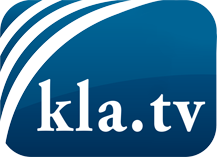 wat de media niet zouden moeten verzwijgen ...zelden gehoord van het volk, voor het volk ...nieuwsupdate elke 3 dagen vanaf 19:45 uur op www.kla.tv/nlHet is de moeite waard om het bij te houden!Gratis abonnement nieuwsbrief 2-wekelijks per E-Mail
verkrijgt u op: www.kla.tv/abo-nlKennisgeving:Tegenstemmen worden helaas steeds weer gecensureerd en onderdrukt. Zolang wij niet volgens de belangen en ideologieën van de kartelmedia journalistiek bedrijven, moeten wij er elk moment op bedacht zijn, dat er voorwendselen zullen worden gezocht om Kla.TV te blokkeren of te benadelen.Verbindt u daarom vandaag nog internetonafhankelijk met het netwerk!
Klickt u hier: www.kla.tv/vernetzung&lang=nlLicence:    Creative Commons-Licentie met naamgeving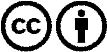 Verspreiding en herbewerking is met naamgeving gewenst! Het materiaal mag echter niet uit de context gehaald gepresenteerd worden.
Met openbaar geld (GEZ, ...) gefinancierde instituties is het gebruik hiervan zonder overleg verboden.Schendingen kunnen strafrechtelijk vervolgd worden.